Содержание1. Постановление администрации муниципального района Сергиевский Самарской области №436 от «13» мая 2021 года «О внесении изменений в Приложение № 3 к постановлению администрации муниципального района  Сергиевский от 19.03.2020 года № 280 «Об организации деятельности по установлению прогнозных значений социально – экономических показателей, оцениваемых при предоставлении из областного бюджета дотаций местным бюджетам на поддержку мер по обеспечению сбалансированности местных бюджетов»»………………………………32. Решение собрания представителей сельского поселения Сергиевск муниципального района Сергиевский Самарской области №18 от «29» апреля 2021 года «О внесении изменений и дополнений в бюджет сельского поселения Сергиевск на 2021 год и на плановый период 2022 и 2023 годов»…………..…………………………………………….……………………………………………………………………………………………….....33. Решение собрания представителей муниципального района Сергиевский Самарской области №23 от «29» апреля 2021 года «О внесении изменений и дополнений в бюджет муниципального района Сергиевский на 2021 год и на плановый период 2022 и 2023 годов»…………..……...54. Заключение о результатах публичных слушаний по внесению изменений в проект планировки территории и проект межевания территории объекта: 6796П «Сбор нефти и газа со скважины №300 Боровского месторождения» в границах сельского поселения Сергиевск муниципального района Сергиевский Самарской области…………………………………………………………………………………………………235. Постановление администрации сельского поселения Елшанка муниципального района Сергиевский Самарской области №15 от «13» мая 2021 года «О предоставлении разрешения на условно разрешенный вид использования земельного участка, расположенного по адресу:    Российская Федерация,  Самарская область, муниципальный район Сергиевский, сельское поселение Елшанка, село Елшанка, улица Победы, земельный участок 44А/1, площадью 600 кв.м, с кадастровым номером 63:31:0909006:360»…………………………………………………………236. Постановление администрации городского поселения Суходол муниципального района Сергиевский Самарской области №48 от «13» мая 2021 года «О предоставлении разрешения на отклонение от предельных параметров разрешенного строительства, реконструкции объектов капитального строительства для земельного участка с кадастровым номером 63:31:1102007:65, площадью 480 кв.м., расположенного по адресу: Самарская область, р-н Сергиевский, пгт. Суходол, ул.Гарина-Михайловского»……………………………………………………………………….237. Заключение о результатах публичных слушаний по внесению изменений в проект планировки территории и проект межевания территории объекта АО «Самаранефтегаз»: 7082П «Сбор нефти и газа со скважины №608 Радаевского месторождения» в границах  сельского поселения Красносельское муниципального района Сергиевский Самарской области………………………………………………………………….238. Постановление администрации сельского поселения Калиновка муниципального района Сергиевский Самарской области №15 от «13» мая 2021 года «Об определении маршрута прогона и мест выпаса сельскохозяйственных животных на территории сельского поселения Калиновка муниципального района Сергиевский»…………………………………………………………………………………………………………249. Постановление администрации сельского поселения Кандабулак муниципального района Сергиевский Самарской области №14 от «13» мая 2021 года «Об определении маршрута прогона и мест выпаса сельскохозяйственных животных на территории сельского поселения Кандабулак муниципального района Сергиевский»………………………………………………………………………………………………………..2410. Постановление администрации сельского поселения Липовка муниципального района Сергиевский Самарской области №17 от «13» мая 2021 года «Об определении маршрута прогона и мест выпаса сельскохозяйственных животных на территории сельского поселения Липовка муниципального района Сергиевский»……………………………………………………………………………………………………………..………..2511. Постановление администрации сельского поселения Сергиевск муниципального района Сергиевский Самарской области №21 от «13» мая 2021 года «Об определении маршрута прогона и мест выпаса сельскохозяйственных животных на территории сельского поселения Сергиевск муниципального района Сергиевский»…………………………………………………………………………………………………………2612. Постановление администрации сельского поселения Серноводск муниципального района Сергиевский Самарской области №15 от «13» мая 2021 года «Об определении маршрута прогона и мест выпаса сельскохозяйственных животных на территории сельского поселения Серноводск муниципального района Сергиевский»………………………………………………………………………………………………………..2713. Постановление администрации сельского поселения Сургут муниципального района Сергиевский Самарской области №22 от «13» мая 2021 года «Об определении маршрута прогона и мест выпаса сельскохозяйственных животных на территории сельского поселения Сургут муниципального района Сергиевский»………………………………………………………………………………………………………………………28Администрациямуниципального района СергиевскийСамарской областиПОСТАНОВЛЕНИЕ«13» мая 2021г.                                                                                                                                                                                                           №436О внесении изменений в Приложение № 3 к постановлению администрации муниципального района  Сергиевский от 19.03.2020 года № 280 «Об организации деятельности по установлению прогнозных значений социально – экономических показателей, оцениваемых при предоставлении из областного бюджета дотаций местным бюджетам на поддержку мер по обеспечению сбалансированности местных бюджетов»В соответствии с Федеральным законом Российской Федерации от 06.10.2006г. № 131-ФЗ «Об общих принципах организации местного самоуправления в Российской Федерации», постановлением Правительства Самарской области  от 09.12.2019 № 896 «Об организации деятельности по установлению прогнозных значений социально-экономических показателей, оцениваемых при предоставлении из областного бюджета дотаций местным бюджетам на поддержку мер по обеспечению сбалансированности местных бюджетов»:ПОСТАНОВЛЯЕТ:1.Внести в постановление администрации муниципального района Сергиевский от 19.03.2020 года №280 «Об организации деятельности по установлению прогнозных значений социально – экономических показателей, оцениваемых при предоставлении из областного бюджета дотаций местным бюджетам на поддержку мер по обеспечению сбалансированности местных бюджетов» следующее изменение:- приложение № 3 «Перечень органов местного самоуправления, ответственных за предоставление, согласование и выполнение прогнозных значений социально – экономических показателей, оцениваемых при предоставлении из областного бюджета дотаций местным бюджетам на поддержку мер по обеспечению сбалансированности местных бюджетов» к постановлению дополнить пунктом 10 следующего содержания:2.Опубликовать настоящее постановление в газете «Сергиевский вестник» и разместить на сайте администрации муниципального района Сергиевский по адресу: http://sergievsk.ru/ в сети Интернет.3.Настоящее постановление вступает в силу со дня его официального опубликования, применяется при расчете и предоставлении из областного бюджета дотаций местным бюджетам на поддержку мер по обеспечению сбалансированности местных бюджетов, начиная с итогов за 2021 год и последующих отчетных периодов и не применяется при подведении итогов за 2020 год.4.Контроль за выполнением настоящего постановления возложить на заместителя Главы муниципального района Сергиевский Чернова А.Е.Глава муниципального района Сергиевский		А. А. ВеселовРешение№18                                                                                                                                                                                                       от «13» мая  2021г.О внесении изменений и дополнений в бюджет сельского  поселения Сергиевск на 2021 год и на плановый период 2022 и 2023 годовпринято  Собранием представителейсельского поселения Сергиевскмуниципального района СергиевскийРассмотрев представленный Администрацией сельского поселения Сергиевск бюджет сельского поселения Сергиевск на 2021 год и на плановый период 2022 и 2023 годов, Собрание представителей сельского поселения Сергиевск РЕШИЛО: 1.Внести в решение Собрания представителей сельского поселения Сергиевск от 18.12.2020г. №20 «О бюджете сельского поселения Сергиевск на 2021 год и плановый период 2022 и 2023 годов» следующие изменения и дополнения:1.1.В статье 1 пункт 1 сумму «71 582» заменить суммой «80 682»;сумму «77 019» заменить суммой «86 110»;сумму «5 437» заменить суммой «5 428».     1.2.В статье 4 сумму «31 610» заменить суммой «40 710».    1.3.В статье 5 сумму «25 901» заменить суммой «35 001».    1.4.В статье 12 пункт 1 сумму «54 785» заменить суммой «63 876».             1.5.Приложения 3,5,7 изложить в новой редакции (прилагаются).2.Настоящее решение подлежит официальному опубликованию в газете «Сергиевский вестник» и размещению на официальном сайте муниципального района Сергиевский http://www.sergievsk.ru/. 3.Настоящее решение вступает в силу со дня его официального опубликования.Председатель Собрания представителейсельского поселения Сергиевскмуниципального района Сергиевский                                               Т.Н.ГлушковаГлава сельского поселения Сергиевскмуниципального района Сергиевский                                               М.М. Арчибасов  Приложение 3к Решению Собрания представителей сельского поселения Сергиевск муниципального района Сергиевский №18 от 13 мая 2021г.	Ведомственная структура расходов бюджета сельского поселения Сергиевск муниципального района Сергиевский Самарской области на очередной финансовый год 2021Приложение 5к Решению Собрания представителей сельского поселения Сергиевск муниципального района Сергиевский №18 от 13 мая 2021г.	Распределение бюджетных ассигнований по целевым статьям (муниципальным программам и непрограммным направлениям деятельности), группам видов расходов классификации расходов бюджета сельского поселения Сергиевск муниципального района Сергиевский на 2021 годПриложение № 7к Решению Собрания Представителейсельского поселения Сергиевск муниципального района Сергиевский                                                                                                                                                                 № 18  от "13" мая 2021 года   Источники внутреннего финансирования дефицита местного бюджета  на 2021 годСОБРАНИЕ ПРЕДСТАВИТЕЛЕЙМУНИЦИПАЛЬНОГО РАЙОНА СЕРГИЕВСКИЙСАМАРСКОЙ ОБЛАСТИРЕШЕНИЕ«13» мая 2021г.                                                                                                                                                                                                             №23О внесении изменений и дополнений в бюджет муниципального района Сергиевский на 2021 год и на плановый период 2022 и 2023 годовРассмотрев представленный Администрацией муниципального района Сергиевский бюджет муниципального района Сергиевский на 2021 год и плановый период  2022 и  2023 годов, Собрание Представителей муниципального района Сергиевский РЕШИЛО:1.Внести в решение Собрания Представителей муниципального района Сергиевский от 18 декабря 2020 года № 29 «О бюджете муниципального района Сергиевский  на 2021 год и плановый период 2022 и 2023 годов» следующие изменения и дополнения:1)Статью 1 изложить в следующей редакции:1.Утвердить основные характеристики местного бюджета на 2021 год: общий объем доходов – 1 022 627 тыс. рублей;общий объем расходов – 1 074 997 тыс. рублей;дефицит – 52 370 тыс. рублей.2)Пункты 1,2 статьи 4 изложить в следующей редакции:1.Утвердить объем безвозмездных поступлений в доход бюджета в 2021 году в сумме  682 092 тыс. рублей, из них субсидии, субвенции и иные межбюджетные трансферты, имеющие целевое назначение – 282 958 тыс. рублей. 2.Утвердить объем межбюджетных трансфертов, получаемых из бюджетов поселений в 2021 году, в сумме 299 203 тыс. рублей.3)В статье 12 в 2021 году сумму «70 748» заменить суммой «70 848».   4)В статье 13 абзац 2 изложить в следующей редакции:«иные межбюджетные трансферты, предоставляемые бюджетам поселений в    размере 24 623 тыс. рублей».5)В статье 16 пункты 1,2 изложить в следующей редакции:1.Установить предельный объем муниципального внутреннего долга муниципального района Сергиевский:в 2021 году – в сумме 127 610 тыс. рублей;в 2022 году – в сумме 164 611 тыс. рублей;в 2023 году – в сумме 167 966 тыс. рублей.2. Установить верхний предел муниципального внутреннего долга муниципального района Сергиевский:на 1 января 2022 года – в сумме 100 746 тыс. рублей, в том числе верхний предел долга по муниципальным гарантиям в сумме 0 тыс. рублей;на 1 января 2023 года – в сумме 100 745 тыс. рублей, в том числе верхний предел долга по муниципальным гарантиям в сумме 0 тыс. рублей; на 1 января 2024 года – в сумме 100 745 тыс. рублей, в том числе верхний предел долга по муниципальным гарантиям в сумме 0 тыс. рублей.            6) Приложения № 3,4,5,6,8,9,10,11 изложить в новой редакции (прилагаются).                                      2. Настоящее решение опубликовать в газете «Сергиевский вестник» и разместить на официальном сайте муниципального района Сергиевский http://www.sergievsk.ru/.3. Настоящее решение вступает в силу с момента его официального опубликования.Глава муниципального района Сергиевский                                                                               А.А. ВеселовПредседатель Собрания представителеймуниципального района Сергиевский                                     Ю.В. АнциновПриложение 3к Решению Собрания представителей муниципального района Сергиевский №23 от "13" мая 2021 г.Ведомственная структура расходов бюджета муниципального района Сергиевский Самарской области на очередной финансовый год 2021Приложение 4к Решению Собрания представителеймуниципального района Сергиевский №23 от "13" мая 2021 г.Ведомственная структура расходов бюджета муниципального района Сергиевский Самарской области на плановый период 2022 и 2023 годовПриложение 5к Решению Собрания представителей муниципального района Сергиевский №23 от "13" мая 2021 г.Распределение бюджетных ассигнований по целевым статьям (муниципальным программам и непрограммным направлениям деятельности), группам видов расходов классификации расходов бюджета на 2021 годПриложение 6к Решению Собрания представителеймуниципального района Сергиевский № 23 от "13" мая 2021 г.Распределение бюджетных ассигнований по целевым статьям (муниципальным программам и непрограммным направлениям деятельности), группам видов расходов классификации расходов бюджета на плановый период 2022 и 2023 годовПриложение 8                                                       к Решению Собрания представителей муниципального района Сергиевский  № 23 от "13" мая 2021 г.Распределение иных межбюджетных трансфертов бюджетам поселений на 2021 год Распределение иных межбюджетных трансфертов бюджетам поселений на 2021 год								тыс. рублейПриложение 9                                                                к Решению Собрания представителей                                                                муниципального района Сергиевский№ 23 от "13" мая 2021гИсточники внутреннего финансирования дефицита  бюджета муниципального района Сергиевский на 2021 годПриложение 10                                                                к Решению Собрания представителей                                                                муниципального района Сергиевский № 23 от "13" мая 2021гИсточники внутреннего финансирования дефицита  бюджета муниципального района Сергиевский на плановый период  2022 и 2023 годовПриложение 11 к Решению Собрания представителей муниципального района Сергиевский                                                      № 23 от "13" мая 2021гПрограмма муниципальных внутренних заимствований муниципального района Сергиевский  на 2021 годПрограмма муниципальных внутренних заимствований муниципального района Сергиевский  на 2022 годПрограмма муниципальных внутренних заимствований муниципального района Сергиевский  на 2023 годЗаключение о результатах публичных слушаний по внесению изменений в  проект планировки территории и проект межевания территории объекта: 6796П «Сбор нефти и газа со скважины № 300 Боровского месторождения» в границах сельского поселения Сергиевск муниципального района Сергиевский Самарской области1. Дата оформления заключения: «13» мая 2021 года.2. Дата проведения публичных слушаний – с 09 апреля 2021 года по 13 мая 2021 года.3. Место проведения публичных слушаний (место ведения протокола публичных слушаний) в сельском поселении Сергиевск муниципального района Сергиевский Самарской области: 446540, Самарская область, Сергиевский район, с. Сергиевск, ул. Г.-Михайловского, д.27.4. Основание проведения публичных слушаний - Постановление Главы сельского поселения Сергиевск муниципального района Сергиевский  Самарской области № 3 от 09.04.2021 г. «О проведении публичных слушаний по изменениям, вносимым в  проект планировки территории и проект межевания территории объекта: 6796П «Сбор нефти и газа со скважины № 300 Боровского месторождения» в границах сельского поселения Сергиевск муниципального района Сергиевский Самарской области», опубликованное в газете «Сергиевский вестник» № 31 (553) от 09.04.2021  г.5. Вопрос, вынесенный на публичные слушания – обсуждение вносимых изменений в проект планировки территории и проект межевания территории объекта: 6796П «Сбор нефти и газа со скважины № 300 Боровского месторождения» в границах сельского поселения Сергиевск муниципального района Сергиевский Самарской области.6. Собрание участников публичных слушаний по вопросу публичных слушаний проведено в сельском поселении Сергиевск муниципального района Сергиевский Самарской области по адресу: 446540, Самарская область, Сергиевский район, с. Сергиевск, ул. Г.-Михайловского, д.27  - приняли участие 3 (три) человека.               7. Реквизиты Протокола публичных слушаний, на основании которого подготовлено Заключение: «06» мая 2021 г.8. Мнения граждан, являющихся участниками публичных слушаний,  постоянно проживающих на территории сельского поселения Сергиевск муниципального района Сергиевский Самарской области и иных заинтересованных лиц, касающиеся целесообразности утверждения вносимых изменений в проект планировки территории и проект межевания территории объекта: 6796П «Сбор нефти и газа со скважины № 300 Боровского месторождения» в границах сельского поселения Сергиевск муниципального района Сергиевский Самарской области, внесли в Протокол публичных слушаний -2 человека.9. Обобщенные сведения, полученные при учете мнений, выраженных жителями сельского поселения Сергиевск муниципального района Сергиевский Самарской области и иными заинтересованными лицами, по вопросу обсуждения изменений в проект планировки территории и проект межевания территории объекта: 6796П «Сбор нефти и газа со скважины № 300 Боровского месторождения» в границах сельского поселения Сергиевск муниципального района Сергиевский Самарской области:9.1. Мнения о целесообразности утверждения изменений в проект планировки территории и проект межевания территории объекта: 6796П «Сбор нефти и газа со скважины № 300 Боровского месторождения» в границах сельского поселения Сергиевск муниципального района Сергиевский Самарской области, другие мнения, содержащие положительную оценку по вопросу публичных слушаний, высказали - 2 человека.9.2. Мнения, содержащие отрицательную оценку по вопросу публичных слушаний, не высказаны.9.3. Замечания и предложения по вопросу утверждения изменений в проект планировки территории и проект межевания территории объекта: 6796П «Сбор нефти и газа со скважины № 300 Боровского месторождения» в границах сельского поселения Сергиевск муниципального района Сергиевский Самарской области, не высказаны.10. По результатам рассмотрения мнений, замечаний и предложений участников публичных слушаний по изменениям в проект планировки территории и проект межевания территории объекта: 6796П «Сбор нефти и газа со скважины № 300 Боровского месторождения» в границах сельского поселения Сергиевск муниципального района Сергиевский Самарской области, рекомендуется принять указанные изменения в проект планировки территории и проект межевания территории объекта: О проведении публичных слушаний по изменениям, вносимым в  проект планировки территории и проект межевания территории объекта: 6796П «Сбор нефти и газа со скважины № 300 Боровского месторождения» в границах сельского поселения Сергиевск муниципального района Сергиевский Самарской области в редакции, вынесенной на публичные слушания.Глава сельского поселения Сергиевск муниципального района Сергиевский Самарской области              М.М.Арчибасов Администрациясельского поселения Елшанкамуниципального района СергиевскийСамарской областиПОСТАНОВЛЕНИЕ«13» мая 2021 г.                                                                                                                                                                                                             №15О предоставлении разрешения на условно разрешенный вид использования земельного участка, расположенного по адресу:    Российская Федерация,  Самарская область, муниципальный район Сергиевский, сельское поселение Елшанка, село Елшанка, улица Победы, земельный участок 44А/1, площадью 600 кв.м, с кадастровым номером 63:31:0909006:360Рассмотрев заявление Барановой Анны Николаевны о предоставлении разрешения на условно разрешенный вид использования земельного участка или объекта капитального строительства, в соответствии со статьей 39 Градостроительного кодекса Российской Федерации, Администрация сельского поселения Елшанка муниципального района Сергиевский Самарской областиПОСТАНОВЛЯЕТ:1. Предоставить разрешение на условно разрешенный вид использования земельного участка «магазины», расположенного по адресу:  Российская Федерация,  Самарская область, муниципальный район Сергиевский, сельское поселение Елшанка, село Елшанка, улица Победы, земельный участок 44А/1, площадью 600 кв.м, с кадастровым номером 63:31:0909006:360. 2. Опубликовать настоящее Постановление в газете «Сергиевский вестник» и разместить на сайте Администрации муниципального района Сергиевский по адресу: http://sergievsk.ru/ в информационно-телекоммуникационной сети Интернет.3. Настоящее Постановление вступает в силу со дня его официального опубликования. 4. Контроль за выполнением настоящего Постановления оставляю за собой. Глава   сельского поселения Елшанкамуниципального района Сергиевский                                                 С.В.ПрокаевАдминистрациягородского поселения Суходолмуниципального района СергиевскийСамарской областиПОСТАНОВЛЕНИЕ «13» мая 2021 г.                                                                                                                                                                                                            №48О предоставлении разрешения на отклонение от предельных параметров разрешенного строительства, реконструкции объектов капитального строительства для земельного участка с кадастровым номером 63:31:1102007:65, площадью 480 кв.м., расположенного по адресу: Самарская область, р-н Сергиевский, пгт. Суходол, ул. Гарина-МихайловскогоРассмотрев заявление Бадиной Эльвиры Анатольевны о предоставлении разрешения на отклонение от предельных параметров разрешенного строительства, реконструкции объектов капитального строительства, в соответствии со статьей 40 Градостроительного кодекса Российской Федерации, Администрация городского поселения Суходол муниципального района Сергиевский Самарской областиПОСТАНОВЛЯЕТ:1.Предоставить  разрешение  на  отклонение  от  предельных  параметров разрешенного    строительства,    реконструкции    объектов    капитального строительства   для земельного участка с кадастровым номером 63:31:1102007:65, площадью 480 кв.м., расположенного по адресу: Самарская область, р-н Сергиевский, пгт.Суходол, ул.Гарина-Михайловского, с установлением следующих значений параметров: - уменьшение минимального отступа от границы земельного участка до отдельно стоящих зданий с 3 метров до 0 метра;- уменьшение минимального отступа от границы земельного участка до отдельно стоящих строений и сооружений с 3 метров до 0 метра.2.При определении предельных параметров разрешенного строительства, реконструкции  объектов капитального строительства, не указанных в пункте 1 настоящего  Постановления,  применять  значения, установленные действующими градостроительными регламентами.3. Опубликовать настоящее Постановление в газете «Сергиевский вестник» и разместить на сайте Администрации муниципального района Сергиевский по адресу: http://sergievsk.ru/ в информационно-телекоммуникационной сети Интернет.4. Настоящее Постановление вступает в силу со дня его официального опубликования. 5. Контроль за выполнением настоящего Постановления оставляю за собой. Глава   городского поселения Суходолмуниципального района Сергиевский                                                                  В.В.СапрыкинЗаключение о результатах публичных слушаний по внесению изменений в  проект планировки территории и проект межевания территории объекта АО «Самаранефтегаз»: 7082П «Сбор нефти и газа со скважины №608 Радаевского месторождения» в границах  сельского поселения Красносельское муниципального района Сергиевский Самарской области1. Дата оформления заключения: «13» мая 2021 года.2. Дата проведения публичных слушаний – с 09 апреля 2021 года по 13 мая 2021 года.3. Место проведения публичных слушаний (место ведения протокола публичных слушаний) в сельском поселении Красносельскоое муниципального района Сергиевский Самарской области: 446561, Самарская область, Сергиевский район, с. Красносельское, ул.Советская, д.2.4. Основание проведения публичных слушаний - Постановление Главы сельского поселения Красносельское муниципального района Сергиевский  Самарской области № 2 от 09.04.2021 г. «О проведении публичных слушаний по изменениям, вносимым в  проект планировки территории и проект межевания территории объекта АО «Самаранефтегаз»: 7082П «Сбор нефти и газа со скважины № 608 Радаевского месторождения» в границах сельского поселения Красносельское муниципального района Сергиевский Самарской области», опубликованное в газете «Сергиевский вестник» № 31 (553) от  09.04.2021  г.5. Вопрос, вынесенный на публичные слушания – обсуждение вносимых изменений в проект планировки территории и проект межевания территории объекта АО «Самаранефтегаз»: 7082П «Сбор нефти и газа со скважины № 608 Радаевского месторождения» в границах  сельского поселения Красносельское муниципального района Сергиевский Самарской области.6. Собрание участников публичных слушаний по вопросу публичных слушаний проведено в сельском поселении Красносельское муниципального района Сергиевский Самарской области по адресу: 446561, Самарская область, Сергиевский район, с. Красносельское, ул.Советская, д.2  - приняли участие 4 (четыре) человека.               7. Реквизиты Протокола публичных слушаний, на основании которого подготовлено Заключение: «06» мая 2021 г.8. Мнения граждан, являющихся участниками публичных слушаний,  постоянно проживающих на территории сельского поселения Красносельское муниципального района Сергиевский Самарской области и иных заинтересованных лиц, касающиеся целесообразности утверждения вносимых изменений в проект планировки территории и проект межевания территории объекта АО «Самаранефтегаз»: 7082П «Сбор нефти и газа со скважины № 608 Радаевского месторождения» в границах  сельского поселения Красносельское муниципального района Сергиевский Самарской области, внесли в Протокол публичных слушаний -2 человека.9. Обобщенные сведения, полученные при учете мнений, выраженных жителями сельского поселения Красносельское муниципального района Сергиевский Самарской области и иными заинтересованными лицами, по вопросу обсуждения изменений в проект планировки территории и проект межевания территории объекта АО «Самаранефтегаз»: 7082П «Сбор нефти и газа со скважины № 608 Радаевского месторождения» в границах  сельского поселения Красносельское муниципального района Сергиевский Самарской области:9.1. Мнения о целесообразности утверждения изменений в проект планировки территории и проект межевания территории объекта АО «Самаранефтегаз»: 7082П «Сбор нефти и газа со скважины № 608 Радаевского месторождения» в границах  сельского поселения Красносельское муниципального района Сергиевский Самарской области, другие мнения, содержащие положительную оценку по вопросу публичных слушаний, высказали - 2 человека.9.2. Мнения, содержащие отрицательную оценку по вопросу публичных слушаний, не высказаны.9.3. Замечания и предложения по вопросу утверждения изменений в проект планировки территории и проект межевания территории объекта АО «Самаранефтегаз»: 7082П «Сбор нефти и газа со скважины №608 Радаевского месторождения» в границах  сельского поселения Красносельское муниципального района Сергиевский Самарской области, не высказаны.10. По результатам рассмотрения мнений, замечаний и предложений участников публичных слушаний по изменениям в проект планировки территории и проект межевания территории объекта АО «Самаранефтегаз»: 7082П «Сбор нефти и газа со скважины №608 Радаевского месторождения» в границах  сельского поселения Красносельское муниципального района Сергиевский Самарской области, рекомендуется принять указанные изменения в проект планировки территории и проект межевания территории объекта  АО «Самаранефтегаз»: 7082П «Сбор нефти и газа со скважины №608 Радаевского месторождения» в границах  сельского поселения Красносельское муниципального района Сергиевский Самарской области в редакции, вынесенной на публичные слушания.Глава сельского поселения Красносельское муниципального района Сергиевский Самарской области               Н.В.ВершковАдминистрациясельского поселения Калиновкамуниципального района СергиевскийСамарской областиПОСТАНОВЛЕНИЕ«13» 05. 2021 г.                                                                                                                                                                                                            № 15Об определении маршрута прогона и мест выпаса сельскохозяйственных животных на территории сельского поселения Калиновка муниципального района СергиевскийВ соответствие с Федеральным законом Российской Федерации от 06.10.2003 г. №131-ФЗ «Об общих принципах организации местного самоуправления в Российской Федерации», Уставом сельского поселения Калиновка муниципального района Сергиевский Самарской области, Решением Собрания Представителей № 24 от 25.10.2017г. «Об утверждении Правил  благоустройства территории сельского поселения Калиновка муниципального района Сергиевский Самарской области», Правилами землепользования и застройки сельского поселения Калиновка муниципального района Сергиевский, в целях усиления профилактических мероприятий по безнадзорному, беспривязному выпасу сельскохозяйственных животных Администрация сельского поселения Калиновка  муниципального района Сергиевский Самарской областиПОСТАНОВЛЯЕТ:1. Определить на территории сельского поселения Калиновка маршрут прогона  сельскохозяйственных животных:1.1. В селе Калиновка согласно Приложению №1;2. Определить на территории сельского поселения Калиновка специально отведенные места для выпаса сельскохозяйственных животных:2.1. В селе Калиновка – расположено за с.Калиновка – прогон по ул.Первомайская за д.40, в пределах земельного участка с кадастровым номером 53.841201, 51.293387 ( 160000 кв.м.) согласно Приложению №2;2.2. В селе Калиновка – расположено за с.Калиновка – прогон по ул.Каськова К.А., в пределах земельного участка с кадастровым номером 53.817157, 51.282252 (180000 кв.м.) согласно Приложению №3;3.Опубликовать настоящее Постановление  в газете «Сергиевский вестник».4. Настоящее Постановление вступает в силу со дня его официального   опубликования.4.Контроль за выполнением настоящего Постановления  оставляю за собой.Глава сельского поселения Калиновка   муниципального района Сергиевский                                  		 С.В.БеспаловПриложение №1к Постановлению  Администрациисельского поселения Калиновкамуниципального района Сергиевский № 15 от 13.05. 2021 г.Маршруты прогона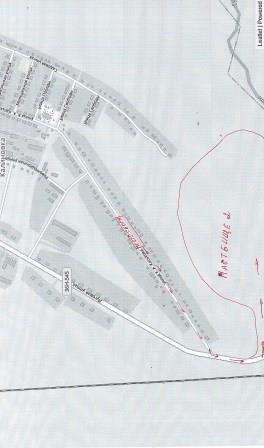 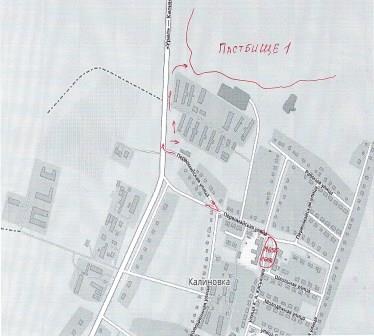 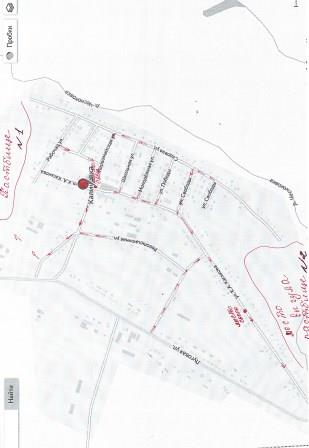 Администрациясельского поселения Кандабулакмуниципального района СергиевскийСамарской областиПОСТАНОВЛЕНИЕ«13»  05. 2021 г.                                                                                                                                                                                                            № 14Об определении маршрута прогона и мест выпаса сельскохозяйственных животных на территории сельского поселения Кандабулак муниципального района СергиевскийВ соответствие с Федеральным законом Российской Федерации от 06.10.2003 г. №131-ФЗ «Об общих принципах организации местного самоуправления в Российской Федерации», Уставом сельского поселения Кандабулак муниципального района Сергиевский Самарской области, Решением Собрания Представителей №__ от 25.10.2017 г. «Об утверждении Правил  благоустройства территории сельского поселения Кандабулак муниципального района Сергиевский Самарской области», Правилами землепользования и застройки сельского поселения Кандабулак муниципального района Сергиевский, в целях усиления профилактических мероприятий по безнадзорному, беспривязному выпасу сельскохозяйственных животных Администрация сельского поселения Кандабулак муниципального района Сергиевский Самарской областиПОСТАНОВЛЯЕТ:1. Определить на территории сельского поселения Кандабулак маршрут прогона сельскохозяйственных животных:1.1. В селе Кандабулак, селе Спасское согласно Приложению №1 к настоящему постановлению;2. Определить на территории сельского поселения Кандабулак специально отведенные места для выпаса сельскохозяйственных животных:2.1. В селе Кандабулак – расположено за ул. Молодежной, в пределах земельного участка в границах кадастрового квартала 63:31:0608010, площадь 30 000 кв.м. согласно Приложению №2 к настоящему постановлению;2.2. В селе Спасское расположено в конце улицы Центральная, в пределах земельного участка в границах кадастрового квартала 63:31:0603001, площадь 20 000 кв.м. согласно Приложению №3 к настоящему постановлению;3.Опубликовать настоящее Постановление в газете «Сергиевский вестник».4. Настоящее Постановление вступает в силу со дня его официального   опубликования.4.Контроль за выполнением настоящего Постановления оставляю за собой.Глава сельского поселения Кандабулак   муниципального района Сергиевский                                      В.А. ЛитвиненкоПриложение №1к распоряжению Администрациисельского поселения Кандабулакмуниципального района Сергиевский №14 от 13.05.2021 г.Маршруты прогонаПриложение №2 к постановлению администрации сельского поселения Кандабулак м.р. Сергиевский Самарской области №14 от 13.05.2021 г.Схема выпаса и прогона сельскохозяйственных животных и птицы на территории села Кандабулак сельского поселения Кандабулак муниципального района Сергиевский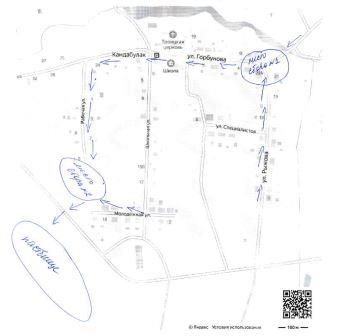 Приложение №3 к постановлению администрации сельского поселения Кандабулак м.р. Сергиевский Самарской области №14 от 13.05.2021 г.Схема выпаса и прогона сельскохозяйственных животных и птицы на территории села Спасское сельского поселения Кандабулак муниципального района Сергиевский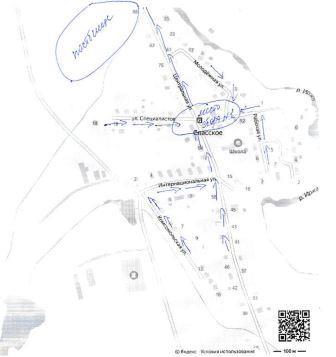 Администрациясельского поселения Липовкамуниципального района СергиевскийСамарской областиПОСТАНОВЛЕНИЕ«13» мая 2021 г.                                                                                                                                                                                                           № 17Об определении маршрута прогона и мест выпаса сельскохозяйственных животных на территории сельского поселения Липовка муниципального района СергиевскийВ соответствие с Федеральным законом Российской Федерации от 06.10.2003 г. №131-ФЗ «Об общих принципах организации местного самоуправления в Российской Федерации», Уставом сельского поселения Липовка муниципального района Сергиевский Самарской области, Решением Собрания Представителей № 22 от 25.10.2017г. «Об утверждении Правил  благоустройства территории сельского поселения Липовка муниципального района Сергиевский Самарской области», Правилами землепользования и застройки сельского поселения Липовка муниципального района Сергиевский, в целях усиления профилактических мероприятий по безнадзорному, беспривязному выпасу сельскохозяйственных животных Администрация сельского поселения Липовка  муниципального района Сергиевский Самарской областиПОСТАНОВЛЯЕТ:1. Определить на территории сельского поселения Липовка маршрут прогона  сельскохозяйственных животных:1.1. В селах Липовка, Старая Дмитриевка,  согласно Приложению №1;2. Определить на территории сельского поселения Липовка специально отведенные места для выпаса сельскохозяйственных животных:2.1. В селе Липовка – расположены  в пределах земельных участков с кадастровыми номерами 63:31:0207002:248, 63:31:0000000:4515 согласно Приложению №2;2.2. В селе Старая Дмитриевка - расположено в пределах земельных участков с кадастровым кварталом  63:31:0202001 согласно Приложению №3.3.Опубликовать настоящее Постановление  в газете «Сергиевский вестник».4. Настоящее Постановление вступает в силу со дня его официального   опубликования.5. Контроль за выполнением настоящего Постановления  оставляю за собой.Глава сельского поселения Липовка   муниципального района Сергиевский                                                   С.И. ВершининПриложение №1к постановлению Администрациисельского поселения Липовкамуниципального района Сергиевский № 17 от 13.05.2021 г.Маршруты прогонаПриложение №2к постановлению Администрации                                          сельского поселения Липовка от «13» мая 2021 г. № 17 «Об определении маршрута прогона и мест выпаса сельскохозяйственных животных на территории сельского поселения Липовка муниципального района Сергиевский»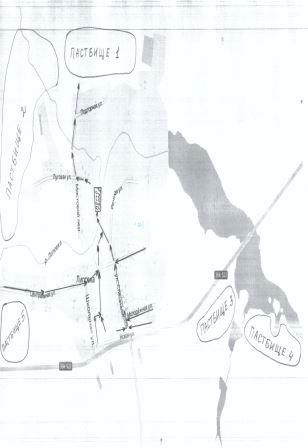 Приложение №3к постановлению Администрации                                          сельского поселения Липовка от «13» мая 2021 г. №17 «Об определении маршрута прогона и мест выпаса сельскохозяйственных животных на территории сельского поселения Липовка муниципального района Сергиевский»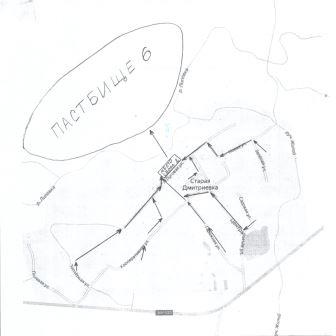 Администрациясельского поселения Сергиевскмуниципального района СергиевскийСамарской областиПОСТАНОВЛЕНИЕ«13» 05 2021 г.                                                                                                                                                                                                              № 21Об определении маршрута прогона и мест выпаса сельскохозяйственных животных на территории сельского поселения Сергиевск муниципального района СергиевскийВ соответствие с Федеральным законом Российской Федерации от 06.10.2003 г. №131-ФЗ «Об общих принципах организации местного самоуправления в Российской Федерации», Уставом сельского поселения Сергиевск муниципального района Сергиевский Самарской области, Решением Собрания Представителей № 22 от 13.09.2017г. «Об утверждении Правил  благоустройства территории сельского поселения Сергиевс  муниципального района Сергиевский Самарской области», Правилами землепользования и застройки сельского поселения Сергиевск муниципального района Сергиевский, в целях усиления профилактических мероприятий по безнадзорному, беспривязному выпасу сельскохозяйственных животных Администрация сельского поселения Сергиевск  муниципального района Сергиевский Самарской областиПОСТАНОВЛЯЕТ1. Определить на территории сельского поселения Сергиевск маршрут прогона  сельскохозяйственных животных:1.1. В селах Сергиевск, Успенка, Боровка, д.Михайловка, д.Студеный Ключ,  согласно Приложению №1;2. Определить на территории сельского поселения Сергиевск специально отведенные места для выпаса сельскохозяйственных животных:2.1. В селе Сергиевск – расположено три пастбища за ул.Степная, за ул.Строителей, за ул.Чапаева в пределах земельного участка с кадастровым номерами 63:31:0701005:145 210000 м2, 63:31:0702021 200000 м2,  63:31:0702012   40000 м2        (согласно Приложению №2)2.2. В селе Успенка- расположено одно пастбище за ул.Партизанская, в пределах земельного участка с кадастровым номером 63:31:0401004, 60000 м2 согласно Приложению №3;2.3. В д.Михайловка- расположено одно пастбище в конце деревни, около земельного участка с кадастровым номером 63:31:0000000:349, 15000 м2 согласно Приложению №4;2.4. В д.Студеный Ключ- расположено одно пастбище в конце деревни, около земельного участка с кадастровым номером 63:31:0704001:853, 15000 м2 согласно Приложению №5;2.5. В с.Боровка  - расположено одно пастбище в конце села, около земельного участка с кадастровым номером 63:31:0504003, 40000 м2 согласно Приложению №63.Опубликовать настоящее Постановление  в газете «Сергиевский вестник».4. Настоящее Постановление вступает в силу со дня его официального   опубликования.4.Контроль за выполнением настоящего Постановления  оставляю за собой.Глава сельского поселения Сергиевск   муниципального района Сергиевский                                   М.М.АрчибасовПриложение №1к распоряжению Администрациисельского поселения Сергиевскмуниципального района Сергиевский № 21 от 13.05. 2021 г.Маршруты прогона с.СергиевскМаршруты прогона с.БоровкаМаршруты прогона с.УспенкаМаршруты прогона д.Студеный КлючМаршруты прогона д.РыбопитомникМаршруты прогона д.МихайловкаПриложение №2к распоряжению Администрациисельского поселения Сергиевскмуниципального района Сергиевский                                                                                                                 № 21 от 13.05. 2021 г.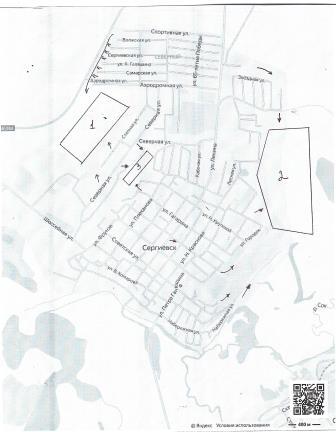 Приложение №3к распоряжению Администрациисельского поселения Сергиевскмуниципального района Сергиевский                                                                                                                 № 21 от 13.05. 2021 г.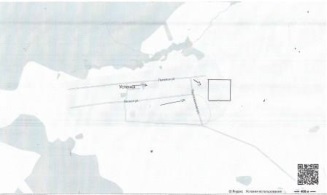 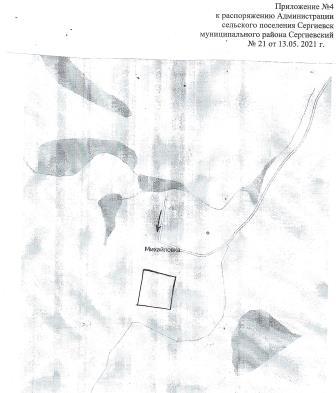 Приложение №5к распоряжению Администрациисельского поселения Сергиевскмуниципального района Сергиевский                                                                                                                 № 21 от 13.05. 2021 г.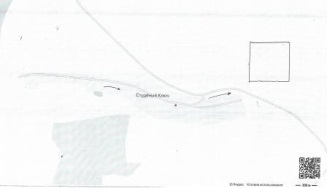 Приложение №6к распоряжению Администрациисельского поселения Сергиевскмуниципального района Сергиевский                                                                                                                 № 21 от 13.05. 2021 г.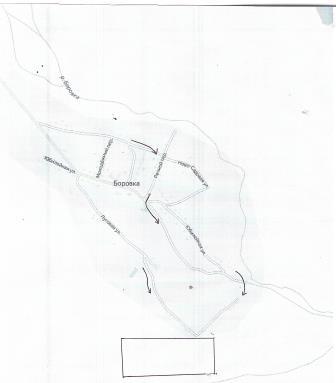 Администрациясельского поселения Серноводскмуниципального района СергиевскийСамарской областиПОСТАНОВЛЕНИЕ«13» мая 2021 г.                                                                                                                                                                                                            № 15Об определении маршрута прогона и мест выпаса сельскохозяйственных животных на территории сельского поселения Серноводск муниципального района СергиевскийВ соответствие с Федеральным законом Российской Федерации от 06.10.2003 г. №131-ФЗ «Об общих принципах организации местного самоуправления в Российской Федерации», Уставом сельского поселения Серноводск муниципального района Сергиевский Самарской области, Решением Собрания Представителей №21 от 13.09.2017г. «Об утверждении Правил  благоустройства территории сельского поселения Серноводск муниципального района Сергиевский Самарской области», Правилами землепользования и застройки сельского поселения Серноводск муниципального района Сергиевский, в целях усиления профилактических мероприятий по безнадзорному, беспривязному выпасу сельскохозяйственных животных Администрация сельского поселения Серноводск  муниципального района Сергиевский Самарской областиПОСТАНОВЛЯЕТ:1. Определить на территории сельского поселения Серноводск маршрут прогона  сельскохозяйственных животных:1.1. В поселках Серноводск, Красноярка согласно Приложению №1;2. Определить на территории сельского поселения Серноводск специально отведенные места для выпаса сельскохозяйственных животных:2.1. В посёлке Серноводск – расположено  п.Серноводск в пределах земельных участков с кадастровым кварталом 63:31:0803002, 10000 кв.м.; 63:31:0806020 7000кв.м.; 63:31:0802001:54, 5000 кв.м. согласно Приложению № 2;2.2. В посёлке Красноярка – расположено п.Красноярка, в пределах земельного участка с кадастровым кварталом 63:31:0802001,  3000 кв.м. согласно Приложению № 3. 3.Опубликовать настоящее Постановление  в газете «Сергиевский вестник».4. Настоящее Постановление вступает в силу со дня его официального   опубликования.4.Контроль за выполнением настоящего Постановления  оставляю за собой.Глава сельского поселения Серноводск    муниципального района Сергиевский                                                В.В.ТулгаевПриложение №1к постановлению Администрациисельского поселения Серноводскмуниципального района Сергиевский № 15 от  13.05.2021 г.Маршруты прогона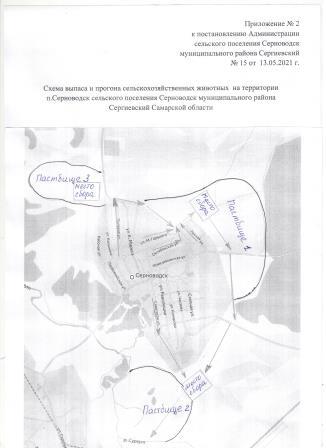 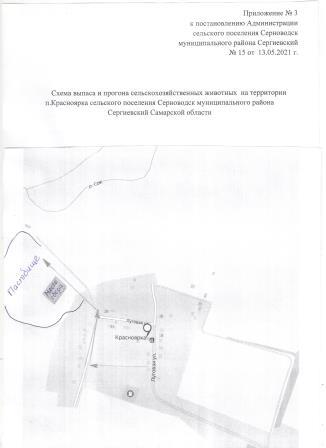 Администрациясельского поселения Сургутмуниципального района СергиевскийСамарской областиПОСТАНОВЛЕНИЕ «13» мая 2021 г.                                                                                                                                                                                                           № 22Об определении маршрута прогона и мест выпаса сельскохозяйственных животных на территории сельского поселения Сургут муниципального района СергиевскийВ соответствие с Федеральным законом Российской Федерации от 06.10.2003 г. №131-ФЗ «Об общих принципах организации местного самоуправления в Российской Федерации», Уставом сельского поселения Сургут муниципального района Сергиевский Самарской области, Решением Собрания Представителей № 22 от 13.09.2017г. «Об утверждении Правил  благоустройства территории сельского поселения Сургут муниципального района Сергиевский Самарской области», Правилами землепользования и застройки сельского поселения Сургут муниципального района Сергиевский, в целях усиления профилактических мероприятий по безнадзорному, беспривязному выпасу сельскохозяйственных животных Администрация сельского поселения Сургут  муниципального района Сергиевский Самарской областиПОСТАНОВЛЯЕТ:1. Определить на территории сельского поселения Сургут маршрут прогона  сельскохозяйственных животных:1.1. В поселке Сургут согласно Приложению №1;2. Определить на территории сельского поселения Сургут специально отведенные места для выпаса сельскохозяйственных животных:2.1. В п.Сургут – пастбище № 1: расположено в пойме реки Сок, за улицей Советской, в кадастровом квартале 63:31:1101001, земельный участок площадью 190 000 кв.м., пастбище № 2: расположено в пойме реки Сургут, за улицей Речная, в кадастровом квартале 63:31:1101013, земельный участок площадью 32 000 кв.м. согласно Приложению №2;3.Опубликовать настоящее Постановление  в газете «Сергиевский вестник».4. Настоящее Постановление вступает в силу со дня его официального   опубликования.4.Контроль за выполнением настоящего Постановления  оставляю за собой.Глава сельского поселения Сургут   муниципального района Сергиевский                                              С.А СодомовПриложение №1к распоряжению Администрациисельского поселения Сургутмуниципального района Сергиевский № 22 от 13 мая 2021 г.Маршруты прогона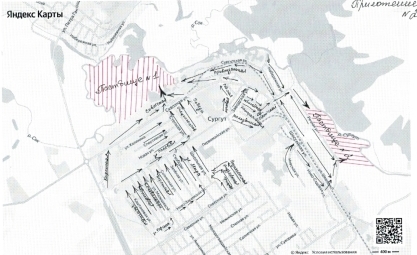 № п/пНаименование социально-экономического показателяНаименование органов местного самоуправления муниципального района Сергиевский ответственных за прогнозные значения показателей«10.Численность официально зарегистрированных безработных граждан (в среднем за год)Отдел торговли и экономического развития администрации муниципального района Сергиевский».Код главного распорядителя бюджетных средствНаименование главного распорядителя средств местного бюджета, раздела, подраздела, целевой статьи, вида расходовРзПРЦСРВРСумма, тыс. рублейСумма, тыс. рублейКод главного распорядителя бюджетных средствНаименование главного распорядителя средств местного бюджета, раздела, подраздела, целевой статьи, вида расходовРзПРЦСРВРвсегов том числе за счет безвозмездных поступлений431Администрация сельского поселения Сергиевск муниципального района Сергиевский Самарской области86 11027 496431Функционирование высшего должностного лица субъекта Российской Федерации и муниципального образования01028940431Муниципальная программа "Совершенствование муниципального управления сельского (городского)поселения муниципального района Сергиевский"010238 0 00 000008940431Расходы на выплаты персоналу государственных (муниципальных) органов010238 0 00 000001208940431Функционирование Правительства Российской Федерации, высших исполнительных органов государственной власти субъектов Российской Федерации, местных администраций01044 5200431Муниципальная программа "Совершенствование муниципального управления сельского(городского)поселения муниципального района Сергиевский"010438 0 00 000003 6240431Расходы на выплаты персоналу государственных (муниципальных) органов010438 0 00 000001202 7850431Иные закупки товаров, работ и услуг для обеспечения государственных (муниципальных) нужд010438 0 00 000002403930431Иные межбюджетные трансферты010438 0 00 000005404290431Уплата налогов, сборов и иных платежей010438 0 00 00000850190431Муниципальная программа "Управление и распоряжение муниципальным имуществом сельского (городского) поселения муниципального района Сергиевский"010440 0 00 000008960431Иные межбюджетные трансферты010440 0 00 000005408960431Обеспечение деятельности финансовых, налоговых и таможенных органов и органов финансового (финансово-бюджетного) надзора01069500431Муниципальная программа "Совершенствование муниципального управления сельского (городского)поселения муниципального района Сергиевский"010638 0 00 000009500431Иные межбюджетные трансферты010638 0 00 000005409500431Резервные фонды0111100431Непрограммные направления расходов местного бюджета011199 0 00 00000100431Резервные средства011199 0 00 00000870100431Другие общегосударственные вопросы01132 2010431Муниципальная программа "Совершенствование муниципального управления сельского (городского)поселения муниципального района Сергиевский"011338 0 00 000001 7940431Иные закупки товаров, работ и услуг для обеспечения государственных (муниципальных) нужд011338 0 00 000002406950431Иные межбюджетные трансферты011338 0 00 000005401 1000431Муниципальная программа "Управление и распоряжение муниципальным имуществом сельского (городского) поселения муниципального района Сергиевский"011340 0 00 000001050431Иные закупки товаров, работ и услуг для обеспечения государственных (муниципальных) нужд011340 0 00 000002401050431Муниципальная  программа "Реконструкция, ремонт и укрепление материально-технической  базы учреждений  сельского (городского) поселения муниципального района Сергиевский"011346 0 00 000003020431Иные закупки товаров, работ и услуг для обеспечения государственных (муниципальных) нужд011346 0 00 000002403020431Гражданская оборона0309270431Муниципальная программа "Защита населения и территории от чрезвычайных ситуаций природного и техногенного характера, обеспечение пожарной безопасности и создание условий для деятельности народной дружины на территории сельских (городского) поселения муниципального района Сергиевский"030941 0 00 00000270431Иные закупки товаров, работ и услуг для обеспечения государственных (муниципальных) нужд030941 0 00 00000240270431Другие вопросы в области национальной безопасности и правоохранительной деятельности03143010431Муниципальная программа "Защита населения и территории от чрезвычайных ситуаций природного и техногенного характера, обеспечение пожарной безопасности и создание условий для деятельности народной дружины на территории сельских (городского) поселения муниципального района Сергиевский"031441 0 00 000003000431Иные межбюджетные трансферты031441 0 00 000005403000431Муниципальная программа "Противодействия коррупции на территории сельского (городского) поселения муниципального района Сергиевский"031445 0 00 0000010431Иные закупки товаров, работ и услуг для обеспечения государственных (муниципальных) нужд031445 0 00 0000024010431Дорожное хозяйство (дорожные фонды)040913 3069 000431Муниципальная программа "Содержание улично-дорожной сети сельского (городского) поселения муниципального района Сергиевский"040943 0 00 000003 7740431Иные закупки товаров, работ и услуг для обеспечения государственных (муниципальных) нужд040943 0 00 000002402 0600431Иные межбюджетные трансферты040943 0 00 000005401 7130431Мунициавльная программа "Модернизация и развитие автомобильных дорог общего пользования местного значений в поселении м.р. Сергиевский Самарской области"040949 0 00 000009 5339 000431Иные закупки товаров, работ и услуг для обеспечения государственных (муниципальных) нужд040949 0 00 000002404420431Иные межбюджетные трансферты040949 0 00 000005409 0919 000431Коммунальное хозяйство05022 1090431Муниципальная программа "Благоустройство территории сельского (городского)поселения муниципального района Сергиевский"050239 0 00 000002 1090431Субсидии юридическим лицам (кроме некоммерческих организаций), индивидуальным предпринимателям, физическим лицам - производителям товаров, работ, услуг050239 0 00 000008102 1090431Благоустройство050347 83518 496431Муниципальная программа "Благоустройство территории сельского (городского)поселения муниципального района Сергиевский"050339 0 00 0000010 6590431Иные закупки товаров, работ и услуг для обеспечения государственных (муниципальных) нужд050339 0 00 0000024010 6590431Муниципальная программа "Содержание улично-дорожной сети сельского (городского) поселения муниципального района Сергиевский"050343 0 00 0000010 9760431Иные межбюджетные трансферты050343 0 00 0000054010 9760431Муниципальная программа "Комплексное развитие сельской территории сельских поселений муниципального района Сергиевский Самарской области"050347 0 00 0000025 00017 500431Иные межбюджетные трансферты050347 0 00 0000054025 00017 500431Муниципальная программа "Поддержка инициатив населения сельского (городского) поселения Сергиевского района Самарской области"050354 0 00 000001 200996431Иные закупки товаров, работ и услуг для обеспечения государственных (муниципальных) нужд050354 0 00 000002401 200996431Другие вопросы в области охраны окружающей среды06052540431Муниципальная программа "Благоустройство территории сельского (городского)поселения муниципального района Сергиевский"060539 0 00 000002540431Иные закупки товаров, работ и услуг для обеспечения государственных (муниципальных) нужд060539 0 00 000002402140431Уплата налогов, сборов и иных платежей060539 0 00 00000850400431Молодежная политика07071740431Муниципальная программа "Развитие сферы культуры и молодежной политики на территории сельского  (городского) поселения  муниципального района Сергиевский"070744 0 00 000001740431Иные межбюджетные трансферты070744 0 00 000005401740431Культура08017 6050431Муниципальная программа "Развитие сферы культуры и молодежной политики на территории сельского  (городского) поселения  муниципального района Сергиевский"080144 0 00 000007 6050431Иные закупки товаров, работ и услуг для обеспечения государственных (муниципальных) нужд080144 0 00 000002402100431Иные межбюджетные трансферты080144 0 00 000005407 3950431Пенсионное обеспечение1001700431Непрограммные направления расходов местного бюджета100199 0 00 00000700431Публичные нормативные социальные выплаты гражданам100199 0 00 00000310700431Физическая культура11015 8530431Муниципальная программа "Развитие физической культуры и спорта на территории сельского (городского) поселения муниципального района Сергиевский"110148 0 00 000005 8530431Иные межбюджетные трансферты110148 0 00 000005405 8530ИТОГО86 11027 496НаименованиеЦСРВРСумма, тыс. рублейСумма, тыс. рублейНаименованиеЦСРВРвсегов том числе за счет безвозмездных поступленийМуниципальная программа "Совершенствование муниципального управления сельского (городского)поселения муниципального района Сергиевский"38 0 00 000007 2620Расходы на выплаты персоналу государственных (муниципальных) органов38 0 00 000001203 6780Иные закупки товаров, работ и услуг для обеспечения государственных (муниципальных) нужд38 0 00 000002401 0870Иные межбюджетные трансферты38 0 00 000005402 4780Уплата налогов, сборов и иных платежей38 0 00 00000850190Муниципальная программа "Благоустройство территории сельского (городского) поселения муниципального района Сергиевский"39 0 00 0000013 0230Иные закупки товаров, работ и услуг для обеспечения государственных (муниципальных) нужд39 0 00 0000024010 8740Субсидии юридическим лицам (кроме некоммерческих организаций), индивидуальным предпринимателям, физическим лицам - производителям товаров, работ, услуг39 0 00 000008102 1090Уплата налогов, сборов и иных платежей39 0 00 00000850400Муниципальная программа "Управление и распоряжение муниципальным имуществом сельского (городского) поселения муниципального района Сергиевский"40 0 00 000001 0010Иные закупки товаров, работ и услуг для обеспечения государственных (муниципальных) нужд40 0 00 000002401050Иные межбюджетные трансферты40 0 00 000005408960Муниципальная программа "Защита населения и территории от чрезвычайных ситуаций природного и техногенного характера, обеспечение пожарной безопасности и создание условий для деятельности народной дружины на территории сельских (городского) поселения муниципального района Сергиевский"41 0 00 000003270Иные закупки товаров, работ и услуг для обеспечения государственных (муниципальных) нужд41 0 00 00000240270Иные межбюджетные трансферты41 0 00 000005403000Муниципальная программа "Содержание улично-дорожной сети сельского (городского) поселения муниципального района Сергиевский"43 0 00 0000014 7500Иные закупки товаров, работ и услуг для обеспечения государственных (муниципальных) нужд43 0 00 000002402 0600Иные межбюджетные трансферты43 0 00 0000054012 6890Муниципальная программа "Развитие сферы культуры и молодежной политики на территории сельского  (городского) поселения  муниципального района Сергиевский"44 0 00 000007 7790Иные закупки товаров, работ и услуг для обеспечения государственных (муниципальных) нужд44 0 00 000002402100Иные межбюджетные трансферты44 0 00 000005407 5690Муниципальная программа "Противодействия коррупции на территории сельского (городского) поселения муниципального района Сергиевский"45 0 00 0000010Иные закупки товаров, работ и услуг для обеспечения государственных (муниципальных) нужд45 0 00 0000024010Муниципальная  программа "Реконструкция, ремонт и укрепление материально-технической  базы учреждений  сельского (городского) поселения муниципального района Сергиевский"46 0 00 000003020Иные закупки товаров, работ и услуг для обеспечения государственных (муниципальных) нужд46 0 00 000002403020Муниципальная программа "Комплексное развитие сельской территории сельских поселений муниципального района Сергиевский Самарской области"47 0 00 0000025 00017 500Иные межбюджетные трансферты47 0 00 0000054025 00017 500Муниципальная программа "Развитие физической культуры и спорта на территории сельского (городского) поселения муниципального района Сергиевский"48 0 00 000005 8530Иные межбюджетные трансферты48 0 00 000005405 8530Мунициавльная программа "Модернизация и развитие автомобильных дорог общего пользования местного значений в поселении м.р. Сергиевский Самарской области"49 0 00 000009 5339 000Иные закупки товаров, работ и услуг для обеспечения государственных (муниципальных) нужд49 0 00 000002404420Иные межбюджетные трансферты49 0 00 000005409 0919 000Муниципальная программа "Поддержка инициатив населения сельского (городского) поселения Сергиевского района Самарской области"54 0 00 000001 200996Иные закупки товаров, работ и услуг для обеспечения государственных (муниципальных) нужд54 0 00 000002401 200996Непрограммные направления расходов местного бюджета99 0 00 00000800Публичные нормативные социальные выплаты гражданам99 0 00 00000310700Резервные средства99 0 00 00000870100ИТОГО86 11027 496Код администратораКодНаименование Сумма, тыс. рублей43101 00 00 00 00 0000 000ИСТОЧНИКИ ВНУТРЕННЕГО ФИНАНСИРОВАНИЯ ДЕФИЦИТОВ БЮДЖЕТОВ542843101 02 00 00 00 0000 000Кредиты кредитных организаций043101 02 00 00 00 0000 700Получение кредитов от кредитных организаций в валюте Российской Федерации043101 02 00 00 10 0000 710Получение кредитов от кредитных организаций бюджетами сельских поселений в валюте Российской Федерации043101 05 00 00 00 0000 000Изменение остатков средств на счетах по учету средств бюджетов542843101 05 00 00 00 0000 500Увеличение остатков средств бюджетов -8068243101 05 02 00 00 0000 500Увеличение прочих остатков средств бюджетов-8068243101 05 02 01 00 0000 510Увеличение прочих остатков денежных  средств бюджетов-8068243101 05 02 01 10 0000 510Увеличение прочих остатков денежных средств бюджетов сельских поселений-8068243101 05 00 00 00 0000 600Уменьшение остатков средств бюджетов8611043101 05 02 00 00 0000 600Уменьшение прочих остатков средств бюджетов8611043101 05 02 01 00 0000 610Уменьшение прочих остатков денежных  средств бюджетов8611043101 05 02 01 10 0000 610Уменьшение прочих остатков денежных средств бюджетов сельских поселений86110Код главного распорядителя бюджетных средствНаименование главного распорядителя средств местного бюджета, раздела, подраздела, целевой статьи, вида расходовРзПРЦСРВРСумма, тыс. рублейСумма, тыс. рублейКод главного распорядителя бюджетных средствНаименование главного распорядителя средств местного бюджета, раздела, подраздела, целевой статьи, вида расходовРзПРЦСРВРвсегов том числе за счет безвозмездных поступлений600Собрание Представителей муниципального района Сергиевский2 0660600Функционирование законодательных (представительных) органов государственной власти и представительных органов муниципальных образований01032 0660600Непрограммные направления расходов местного бюджета010399 0 00 000002 0660600Расходы на выплаты персоналу государственных (муниципальных) органов010399 0 00 000001201 8920600Иные закупки товаров, работ и услуг для обеспечения государственных (муниципальных) нужд010399 0 00 000002401740601Администрация муниципального района Сергиевский Самарской области836 108281 733601Функционирование высшего должностного лица субъекта Российской Федерации и муниципального образования01022 6110601Муниципальная программа "Совершенствование муниципального управления и повышение инвестиционной привлекательности  муниципального района Сергиевский"010223 0 00 000002 6110601Расходы на выплаты персоналу государственных (муниципальных) органов010223 0 00 000001202 6110601Функционирование Правительства Российской Федерации, высших исполнительных органов государственной власти субъектов Российской Федерации, местных администраций010443 4190601Муниципальная программа "Совершенствование муниципального управления и повышение инвестиционной привлекательности  муниципального района Сергиевский"010423 0 00 0000043 4190601Расходы на выплаты персоналу государственных (муниципальных) органов010423 0 00 0000012041 1290601Иные закупки товаров, работ и услуг для обеспечения государственных (муниципальных) нужд010423 0 00 000002402 2040601Уплата налогов, сборов и иных платежей010423 0 00 00000850870601Судебная система01052323601Муниципальная программа "Совершенствование муниципального управления и повышение инвестиционной привлекательности  муниципального района Сергиевский"010523 0 00 000002323601Иные закупки товаров, работ и услуг для обеспечения государственных (муниципальных) нужд010523 0 00 000002402323601Другие общегосударственные вопросы011365 571387601Муниципальная программа "Реконструкция, строительство, ремонт и укрепление материально-технической базы учреждений культуры, здравоохранения, образования, ремонт муниципальных административных зданий, ремонт прочих объектов муниципального района Сергиевский Самарской области"011315 0 00 000003 908105601Иные закупки товаров, работ и услуг для обеспечения государственных (муниципальных) нужд011315 0 00 000002403 612105601Бюджетные инвестиции011315 0 00 00000410600601Субсидии автономным учреждениям011315 0 00 000006202360601Муниципальная программа "Обеспечение реализации политики в сфере строительного комплекса и градостроительной деятельности муниципального района Сергиевский Самарской области"011319 0 00 0000014 1060601Расходы на выплаты персоналу казенных учреждений011319 0 00 0000011011 6820601Иные закупки товаров, работ и услуг для обеспечения государственных (муниципальных) нужд011319 0 00 000002402 2940601Уплата налогов, сборов и иных платежей011319 0 00 000008501300601Муниципальная программа "Совершенствование муниципального управления и повышение инвестиционной привлекательности  муниципального района Сергиевский"011323 0 00 0000041 859282601Расходы на выплаты персоналу казенных учреждений011323 0 00 000001106 4980601Иные закупки товаров, работ и услуг для обеспечения государственных (муниципальных) нужд011323 0 00 000002404 412282601Субсидии бюджетным учреждениям011323 0 00 0000061010 9420601Субсидии автономным учреждениям011323 0 00 0000062019 5150601Исполнение судебных актов011323 0 00 000008304000601Специальные расходы011323 0 00 00000880920601Муниципальная программа "Поддержка социально-ориентированных некоммерческих организаций, объединений и общественных инициатив граждан"011335 0 00 000005 6990601Расходы на выплаты персоналу казенных учреждений011335 0 00 000001105 3850601Иные закупки товаров, работ и услуг для обеспечения государственных (муниципальных) нужд011335 0 00 000002401140601Специальные расходы011335 0 00 000008802000601Защита населения и территории от чрезвычайных ситуаций природного и техногенного характера, пожарная безопасность03108 8100601Муниципальная программа "Защита населения и территорий от чрезвычайных ситуаций природного и техногенного характера, обеспечение пожарной безопасности на территории в м.р. Сергиевский"031020 0 00 000006 8530601Иные закупки товаров, работ и услуг для обеспечения государственных (муниципальных) нужд031020 0 00 000002408070601Субсидии автономным учреждениям031020 0 00 000006206 0460601Муниципальная программа "Профилактика геморрагической лихорадки с почечным синдромом, клещевого вирусного энцефалита и клещевого боррелиоза на территории муниципального района Сергиевский"031022 0 00 000001 9570601Иные закупки товаров, работ и услуг для обеспечения государственных (муниципальных) нужд031022 0 00 000002403250601Субсидии бюджетным учреждениям031022 0 00 00000610500601Субсидии автономным учреждениям031022 0 00 000006201 5820601Другие вопросы в области национальной безопасности и правоохранительной деятельности03142 293797601Муниципальная  программа "Комплексная программа профилактики правонарушений в муниципальном районе Сергиевский Самарской области"031401 0 00 000004020601Иные закупки товаров, работ и услуг для обеспечения государственных (муниципальных) нужд031401 0 00 000002401110601Премии и гранты031401 0 00 000003502910601Муниципальная программа "Профилактика терроризма и экстремизма в муниципальном районе Сергиевский Самарской области"031411 0 00 000006000601Субсидии автономным учреждениям031411 0 00 000006206000601Муниципальная программа "Совершенствование муниципального управления и повышение инвестиционной привлекательности  муниципального района Сергиевский"031423 0 00 000001 236797601Расходы на выплаты персоналу государственных (муниципальных) органов031423 0 00 000001201 230791601Иные закупки товаров, работ и услуг для обеспечения государственных (муниципальных) нужд031423 0 00 0000024066601Муниципальная программа "По противодействию незаконному обороту наркотических средств, профилактике наркомании, лечению и реабилитации наркозависимой части населения муниципального района Сергиевский Самарской области"031430 0 00 00000550601Иные закупки товаров, работ и услуг для обеспечения государственных (муниципальных) нужд031430 0 00 00000240550601Сельское хозяйство и рыболовство040510 4008 178601Муниципальная программа "Комплексное развитие сельских территорий в муниципальном районе Сергиевский Самарской области"040505 0 00 000002000601Бюджетные инвестиции040505 0 00 000004102000601Муниципальная программа "Совершенствование муниципального управления и повышение инвестиционной привлекательности  муниципального района Сергиевский"040523 0 00 000006 0844 638601Расходы на выплаты персоналу казенных учреждений040523 0 00 000001104 4073 416601Расходы на выплаты персоналу государственных (муниципальных) органов040523 0 00 000001201414601Иные закупки товаров, работ и услуг для обеспечения государственных (муниципальных) нужд040523 0 00 000002401 6511 208601Уплата налогов, сборов и иных платежей040523 0 00 00000850120601Муниципальная программы "Развитие сельского хозяйства и регулирование рынков сельскохозяйственной продукции, сырья и продовольствия муниципального район Сергиевский Самарской области"040536 0 00 000004 1163 540601Иные закупки товаров, работ и услуг для обеспечения государственных (муниципальных) нужд040536 0 00 000002401 344768601Субсидии юридическим лицам (кроме некоммерческих организаций), индивидуальным предпринимателям, физическим лицам - производителям товаров, работ, услуг040536 0 00 000008102 7722 772601Водное хозяйство04067 5077 507601Муниципальная программа "Экологическая программа территории  муниципального  района Сергиевский"040627 0 00 000007 5077 507601Иные закупки товаров, работ и услуг для обеспечения государственных (муниципальных) нужд040627 0 00 000002407 5077 507601Транспорт04083 3070601Муниципальная программа "Развитие транспортного обслуживания населения и организаций в муниципальном районе Сергиевский Самарской области"040814 0 00 000003 3070601Обеспечение пассажирскими перевозками межпоселенческого характера040814 1 00 000003 3070601Иные закупки товаров, работ и услуг для обеспечения государственных (муниципальных) нужд040814 1 00 0000024070601Субсидии юридическим лицам (кроме некоммерческих организаций), индивидуальным предпринимателям, физическим лицам - производителям товаров, работ, услуг040814 1 00 000008103 3000601Дорожное хозяйство (дорожные фонды)040987 5490601Муниципальная программа  "Повышение  безопасности дорожного движения в муниципальном районе Сергиевский Самарской области"040902 0 00 000008370601Иные закупки товаров, работ и услуг для обеспечения государственных (муниципальных) нужд040902 0 00 000002408370601Муниципальная программа "Модернизация автомобильных дорог общего пользования местного значения в муниципальном районе Сергиевский Самарской области"040917 0 00 0000073 1750601Иные закупки товаров, работ и услуг для обеспечения государственных (муниципальных) нужд040917 0 00 0000024073 1750601Муниципальная программа "Содержание улично-дорожной сети муниципального района Сергиевский"040921 0 00 0000013 5370601Иные закупки товаров, работ и услуг для обеспечения государственных (муниципальных) нужд040921 0 00 0000024013 5370601Другие вопросы в области национальной экономики04128 0562 694601Муниципальная программа  "Развитие малого и среднего предпринимательства в муниципальном районе Сергиевский Самарской области"041203 0 00 000005 2510601Иные закупки товаров, работ и услуг для обеспечения государственных (муниципальных) нужд041203 0 00 00000240300601Субсидии юридическим лицам (кроме некоммерческих организаций), индивидуальным предпринимателям, физическим лицам - производителям товаров, работ, услуг041203 0 00 000008105 2210601Муниципальная программа "Совершенствование муниципального управления и повышение инвестиционной привлекательности  муниципального района Сергиевский"041223 0 00 000002 8052 694601Расходы на выплаты персоналу государственных (муниципальных) органов041223 0 00 00000120385385601Иные закупки товаров, работ и услуг для обеспечения государственных (муниципальных) нужд041223 0 00 000002402 4202 309601Жилищное хозяйство0501190 187174 550601Муниципальная программа "Капитальный ремонт общего имущества в многоквартирных домах, расположенных на территории муниципального района Сергиевский Самарской области" на 2014-2043гг.050104 0 00 000002 6400601Иные закупки товаров, работ и услуг для обеспечения государственных (муниципальных) нужд050104 0 00 000002402 6400601Муниципальная программа "Комплексное развитие сельских территорий в муниципальном районе Сергиевский Самарской области"050105 0 00 000001 9860601Бюджетные инвестиции050105 0 00 000004101 9860601Муниципальная программа «Переселение граждан из аварийного жилищного фонда, признанного таковым до 1 января 2017 года на территории муниципального района Сергиевский Самарской области»050110 0 00 00000185 304174 550601Бюджетные инвестиции050110 0 00 00000410185 304174 550601Муниципальная программа "Стимулирование развития жилищного строительства на территории м.р. Сергиевский Самарской области"050134 0 00 000002570601Иные закупки товаров, работ и услуг для обеспечения государственных (муниципальных) нужд050134 0 00 000002402570601Коммунальное хозяйство050252 3590601Муниципальная программа "Комплексное развитие сельских территорий в муниципальном районе Сергиевский Самарской области"050205 0 00 0000039 1460601Бюджетные инвестиции050205 0 00 0000041039 1460601Муниципальная программа "Модернизация объектов коммунальной инфраструктуры в муниципальном районе Сергиевский Самарской области"050212 0 00 0000013 2130601Иные закупки товаров, работ и услуг для обеспечения государственных (муниципальных) нужд050212 0 00 000002408 5730601Бюджетные инвестиции050212 0 00 000004101 2820601Субсидии юридическим лицам (кроме некоммерческих организаций), индивидуальным предпринимателям, физическим лицам - производителям товаров, работ, услуг050212 0 00 000008103 3590601Благоустройство050398 43615 751601Муниципальная программа "Комплексное развитие сельских территорий в муниципальном районе Сергиевский Самарской области"050305 0 00 0000044 3450601Иные закупки товаров, работ и услуг для обеспечения государственных (муниципальных) нужд050305 0 00 0000024044 3450601Муниципальная программа "Содержание улично-дорожной сети муниципального района Сергиевский"050321 0 00 0000032 5120601Иные закупки товаров, работ и услуг для обеспечения государственных (муниципальных) нужд050321 0 00 0000024032 5120601Муниципальная программа "Формирование комфортной городской среды"050325 0 00 0000021 58015 751601Иные закупки товаров, работ и услуг для обеспечения государственных (муниципальных) нужд050325 0 00 0000024021 58015 751601Другие вопросы в области жилищно-коммунального хозяйства050548 4850601Муниципальная программа "Комплексное развитие сельских территорий в муниципальном районе Сергиевский Самарской области"050505 0 00 0000048 4850601Бюджетные инвестиции050505 0 00 0000041048 4850601Другие вопросы в области охраны окружающей среды060511 2168 857601Муниципальная программа "Совершенствование муниципального управления и повышение инвестиционной привлекательности  муниципального района Сергиевский"060523 0 00 000001 270672601Расходы на выплаты персоналу государственных (муниципальных) органов060523 0 00 000001201 270672601Муниципальная программа "Экологическая программа территории  муниципального  района Сергиевский"060527 0 00 000007700601Иные закупки товаров, работ и услуг для обеспечения государственных (муниципальных) нужд060527 0 00 000002406800601Премии и гранты060527 0 00 00000350900601Муниципальная программа "Обращение с отходами на территории м.р. Сергиевский"060528 0 00 000009 1768 185601Иные закупки товаров, работ и услуг для обеспечения государственных (муниципальных) нужд060528 0 00 000002404 4243 671601Бюджетные инвестиции060528 0 00 000004104 7524 514601Общее образование070283 4150601Муниципальная программа "Реконструкция, строительство, ремонт и укрепление материально-технической базы учреждений культуры, здравоохранения, образования, ремонт муниципальных административных зданий, ремонт прочих объектов муниципального района Сергиевский Самарской области"070215 0 00 000001000601Иные закупки товаров, работ и услуг для обеспечения государственных (муниципальных) нужд070215 0 00 000002401000601Муниципальная программа "Совершенствование муниципального управления и повышение инвестиционной привлекательности  муниципального района Сергиевский"070223 0 00 0000083 3150601Субсидии автономным учреждениям070223 0 00 0000062083 3150601Профессиональная подготовка, переподготовка и повышение квалификации0705800601Муниципальная программа "Развитие муниципальной службы в администрации муниципального района Сергиевский Самарской области"070524 0 00 00000800601Иные закупки товаров, работ и услуг для обеспечения государственных (муниципальных) нужд070524 0 00 00000240800601Молодежная политика07074 4972 655601Муниципальная программа "Реализация молодежной политики, патриотическое, военное гражданское и духовно-нравственное воспитание детей, молодежи и населения муниципального района Сергиевский"070708 0 00 000001 7220601Субсидии бюджетным учреждениям070708 0 00 000006101 7220601Муниципальная программа "Дети муниципального района Сергиевский"070716 0 00 000002 7752 655601Субсидии бюджетным учреждениям070716 0 00 00000610488368601Субсидии автономным учреждениям070716 0 00 000006202 2872 287601Другие вопросы в области образования07099 4418 000601Муниципальная программа "Реконструкция, строительство, ремонт и укрепление материально-технической базы учреждений культуры, здравоохранения, образования, ремонт муниципальных административных зданий, ремонт прочих объектов муниципального района Сергиевский Самарской области"070915 0 00 000009 4418 000601Иные закупки товаров, работ и услуг для обеспечения государственных (муниципальных) нужд070915 0 00 000002409 4418 000601Культура080119 77117 864601Муниципальная программа "Реконструкция, строительство, ремонт и укрепление материально-технической базы учреждений культуры, здравоохранения, образования, ремонт муниципальных административных зданий, ремонт прочих объектов муниципального района Сергиевский Самарской области"080115 0 00 0000019 77117 864601Иные закупки товаров, работ и услуг для обеспечения государственных (муниципальных) нужд080115 0 00 0000024019 77117 864601Другие вопросы в области культуры, кинематографии08043100601Муниципальная программа "Реализация молодежной политики, патриотическое, военное гражданское и духовно-нравственное воспитание детей, молодежи и населения муниципального района Сергиевский"080408 0 00 000003100601Субсидии бюджетным учреждениям080408 0 00 000006103100601Другие вопросы в области здравоохранения09092500601Муниципальная программа "Создание благоприятных условий в целях привлечения и закрепления медицинских работников для работы в подразделениях государственного бюджетного учреждения здравоохранения Самарской области "Сергиевская центральная районная больница", расположенных на территории муниципального района Сергиевский"090937 0 00 000002400601Иные выплаты населению090937 0 00 000003602400601Укрепление общественного здоровья на территории муниципального района Сергиевский090956 0 00 00000100601Иные закупки товаров, работ и услуг для обеспечения государственных (муниципальных) нужд090956 0 00 00000240100601Социальное обеспечение населения10034 6874 421601Муниципальная программа "Комплексное развитие сельских территорий в муниципальном районе Сергиевский Самарской области"100305 0 00 000003 2393 193601Социальные выплаты гражданам, кроме публичных нормативных социальных выплат100305 0 00 000003203 2393 193601Муниципальная программа "Совершенствование муниципального управления и повышение инвестиционной привлекательности  муниципального района Сергиевский"100323 0 00 000001 2281 228601Публичные нормативные социальные выплаты гражданам100323 0 00 000003101 2281 228601Муниципальная программа "Обеспечение беспрепятственного доступа инвалидов и маломобильных групп населения к объектам социальной инфраструктуры и информации муниципального района Сергиевский"100326 0 00 000002000601Иные закупки товаров, работ и услуг для обеспечения государственных (муниципальных) нужд100326 0 00 000002402000601Непрограммные направления расходов местного бюджета100399 0 00 00000200601Социальные выплаты гражданам, кроме публичных нормативных социальных выплат100399 0 00 00000320200601Охрана семьи и детства100429 38125 689601Муниципальная программа "Обеспечение исполнения государственных полномочий органами местного самоуправления в сфере опеки и попечительства на территории муниципального района Сергиевский"100406 0 00 000006 8016 801601Социальные выплаты гражданам, кроме публичных нормативных социальных выплат100406 0 00 000003206 8016 801601Муниципальная  программа  муниципального района Сергиевский "Молодой семье-доступное жилье"100413 0 00 0000010 0586 365601Социальные выплаты гражданам, кроме публичных нормативных социальных выплат100413 0 00 0000032010 0586 365601Муниципальная программа "Совершенствование муниципального управления и повышение инвестиционной привлекательности  муниципального района Сергиевский"100423 0 00 0000012 52312 523601Публичные нормативные социальные выплаты гражданам100423 0 00 00000310238238601Бюджетные инвестиции100423 0 00 0000041012 28512 285601Другие вопросы в области социальной политики10065 0714 359601Муниципальная программа "Обеспечение исполнения государственных полномочий органами местного самоуправления в сфере опеки и попечительства на территории муниципального района Сергиевский"100606 0 00 000003 6023 594601Расходы на выплаты персоналу казенных учреждений100606 0 00 000001103 2053 205601Иные закупки товаров, работ и услуг для обеспечения государственных (муниципальных) нужд100606 0 00 00000240386386601Уплата налогов, сборов и иных платежей100606 0 00 00000850123601Муниципальная программа "Дети муниципального района Сергиевский"100616 0 00 000002160601Субсидии автономным учреждениям100616 0 00 000006202160601Муниципальная программа "Совершенствование муниципального управления и повышение инвестиционной привлекательности  муниципального района Сергиевский"100623 0 00 000001 091766601Расходы на выплаты персоналу государственных (муниципальных) органов100623 0 00 000001201 026701601Иные закупки товаров, работ и услуг для обеспечения государственных (муниципальных) нужд100623 0 00 000002406565601Муниципальная программа "Улучшение условий и охраны труда в муниципальном районе Сергиевский"100632 0 00 000001620601Расходы на выплаты персоналу государственных (муниципальных) органов100632 0 00 00000120770601Иные закупки товаров, работ и услуг для обеспечения государственных (муниципальных) нужд100632 0 00 00000240850601Физическая культура110138 9740601Муниципальная программа "Развитие физической культуры и спорта муниципального района Сергиевский Самарской области"110109 0 00 0000038 4680601Субсидии автономным учреждениям110109 0 00 0000062038 4680601Муниципальная программа "Реконструкция, строительство, ремонт и укрепление материально-технической базы учреждений культуры, здравоохранения, образования, ремонт муниципальных административных зданий, ремонт прочих объектов муниципального района Сергиевский Самарской области"110115 0 00 000005060601Иные закупки товаров, работ и услуг для обеспечения государственных (муниципальных) нужд110115 0 00 000002405060603Контрольно-ревизионное управление муниципального района Сергиевский7200603Обеспечение деятельности финансовых, налоговых и таможенных органов и органов финансового (финансово-бюджетного) надзора01067200603Муниципальная программа "Управление муниципальными финансами и муниципальным долгом муниципального района Сергиевский Самарской области"010618 0 00 000007200603Подпрограмма "Организация планирования и исполнения консолидированного бюджета муниципального района Сергиевский"010618 3 00 000007200603Расходы на выплаты персоналу государственных (муниципальных) органов010618 3 00 000001206940603Иные закупки товаров, работ и услуг для обеспечения государственных (муниципальных) нужд010618 3 00 00000240240603Уплата налогов, сборов и иных платежей010618 3 00 0000085020608Комитет по управлению муниципальным имуществом муниципального района Сергиевский Самарской области8 8430608Функционирование Правительства Российской Федерации, высших исполнительных органов государственной власти субъектов Российской Федерации, местных администраций01046 4120608Муниципальная программа "Совершенствование муниципального управления и повышение инвестиционной привлекательности  муниципального района Сергиевский"010423 0 00 000006 4120608Расходы на выплаты персоналу государственных (муниципальных) органов010423 0 00 000001206 1890608Иные закупки товаров, работ и услуг для обеспечения государственных (муниципальных) нужд010423 0 00 000002402210608Уплата налогов, сборов и иных платежей010423 0 00 0000085020608Другие общегосударственные вопросы01132 4310608Муниципальная программа "Совершенствование муниципального управления и повышение инвестиционной привлекательности  муниципального района Сергиевский"011323 0 00 000002 4310608Иные закупки товаров, работ и услуг для обеспечения государственных (муниципальных) нужд011323 0 00 000002401 8520608Бюджетные инвестиции011323 0 00 000004105570608Уплата налогов, сборов и иных платежей011323 0 00 00000850210631Муниципальное казенное учреждение "Управление культуры, туризма и молодежной политики" муниципального района Сергиевский Самарской области98 3370631Защита населения и территории от чрезвычайных ситуаций природного и техногенного характера, пожарная безопасность03101910631Муниципальная программа "Профилактика геморрагической лихорадки с почечным синдромом, клещевого вирусного энцефалита и клещевого боррелиоза на территории муниципального района Сергиевский"031022 0 00 000001910631Субсидии бюджетным учреждениям031022 0 00 00000610520631Субсидии автономным учреждениям031022 0 00 000006201390631Дополнительное образование детей070318 9370631Муниципальная программа "Развитие сферы культуры и туризма на территории муниципального района Сергиевский"070307 0 00 0000018 9370631Субсидии бюджетным учреждениям070307 0 00 0000061018 9370631Культура080161 3990631Муниципальная программа "Развитие сферы культуры и туризма на территории муниципального района Сергиевский"080107 0 00 0000061 3990631Субсидии бюджетным учреждениям080107 0 00 0000061020 2270631Субсидии автономным учреждениям080107 0 00 0000062041 1720631Другие вопросы в области культуры, кинематографии080417 8110631Муниципальная программа "Развитие сферы культуры и туризма на территории муниципального района Сергиевский"080407 0 00 0000017 2310631Расходы на выплаты персоналу казенных учреждений080407 0 00 0000011013 4180631Иные закупки товаров, работ и услуг для обеспечения государственных (муниципальных) нужд080407 0 00 000002403230631Субсидии бюджетным учреждениям080407 0 00 000006101 2500631Субсидии автономным учреждениям080407 0 00 000006202 2400631Муниципальная программа "Реализация молодежной политики, патриотическое, военное гражданское и духовно-нравственное воспитание детей, молодежи и населения муниципального района Сергиевский"080408 0 00 000005800631Субсидии автономным учреждениям080408 0 00 000006205800931Управление финансами Администрации муниципального района Сергиевский Самарской области128 9231 225931Обеспечение деятельности финансовых, налоговых и таможенных органов и органов финансового (финансово-бюджетного) надзора010611 9350931Муниципальная программа "Управление муниципальными финансами и муниципальным долгом муниципального района Сергиевский Самарской области"010618 0 00 0000011 9350931Подпрограмма "Организация планирования и исполнения консолидированного бюджета муниципального района Сергиевский"010618 3 00 0000011 9350931Расходы на выплаты персоналу государственных (муниципальных) органов010618 3 00 0000012011 8150931Иные закупки товаров, работ и услуг для обеспечения государственных (муниципальных) нужд010618 3 00 000002401200931Резервные фонды01118000931Непрограммные направления расходов местного бюджета011199 0 00 000008000931Резервные средства011199 0 00 000008708000931Другие общегосударственные вопросы011339 0850931Муниципальная программа "Развитие транспортного обслуживания населения и организаций в муниципальном районе Сергиевский Самарской области"011314 0 00 0000037 4210931Развитие системы оказания автотранспортных услуг структурных подразделений011314 2 00 0000037 4210931Субсидии бюджетным учреждениям011314 2 00 0000061037 4210931Муниципальная программа "Реконструкция, строительство, ремонт и укрепление материально-технической базы учреждений культуры, здравоохранения, образования, ремонт муниципальных административных зданий, ремонт прочих объектов муниципального района Сергиевский Самарской области"011315 0 00 000006210931Иные закупки товаров, работ и услуг для обеспечения государственных (муниципальных) нужд011315 0 00 000002406210931Муниципальная программа "Управление муниципальными финансами и муниципальным долгом муниципального района Сергиевский Самарской области"011318 0 00 000001 0430931Подпрограмма "Организация планирования и исполнения консолидированного бюджета муниципального района Сергиевский"011318 3 00 000001 0430931Иные закупки товаров, работ и услуг для обеспечения государственных (муниципальных) нужд011318 3 00 000002401 0430931Защита населения и территории от чрезвычайных ситуаций природного и техногенного характера, пожарная безопасность0310250931Муниципальная программа "Профилактика геморрагической лихорадки с почечным синдромом, клещевого вирусного энцефалита и клещевого боррелиоза на территории муниципального района Сергиевский"031022 0 00 00000250931Иные закупки товаров, работ и услуг для обеспечения государственных (муниципальных) нужд031022 0 00 0000024040931Субсидии бюджетным учреждениям031022 0 00 00000610210931Другие вопросы в области культуры, кинематографии0804100931Муниципальная программа "Развитие сферы культуры и туризма на территории муниципального района Сергиевский"080407 0 00 00000100931Субсидии бюджетным учреждениям080407 0 00 00000610100931Пенсионное обеспечение10014 2200931Непрограммные направления расходов местного бюджета100199 0 00 000004 2200931Публичные нормативные социальные выплаты гражданам100199 0 00 000003104 2200931Обслуживание государственного (муниципального) внутреннего долга13012 0000931Муниципальная программа "Управление муниципальными финансами и муниципальным долгом муниципального района Сергиевский Самарской области"130118 0 00 000002 0000931Подпрограмма "Управление муниципальным долгом муниципального района Сергиевский Самарской области "130118 1 00 000002 0000931Обслуживание муниципального долга130118 1 00 000007302 0000931Дотации на выравнивание бюджетной обеспеченности субъектов Российской Федерации и муниципальных образований140146 2251 225931Муниципальная программа "Управление муниципальными финансами и муниципальным долгом муниципального района Сергиевский Самарской области"140118 0 00 0000046 2251 225931Подпрограмма "Межбюджетные отношения муниципального района Сергиевский Самарской области"140118 2 00 0000046 2251 225931Дотации140118 2 00 0000051046 2251 225931Иные дотации140224 6230931Муниципальная программа "Управление муниципальными финансами и муниципальным долгом муниципального района Сергиевский Самарской области"140218 0 00 0000024 6230931Подпрограмма "Межбюджетные отношения муниципального района Сергиевский Самарской области"140218 2 00 0000024 6230931Иные межбюджетные трансферты140218 2 00 0000054024 6230ИТОГО1 074 997282 958Код главного распорядителя бюджетных средствНаименование главного распорядителя средств местного бюджета, раздела, подраздела, целевой статьи, вида расходовРзПРЦСРВРСумма, тыс. рублейСумма, тыс. рублейСумма, тыс. рублейСумма, тыс. рублейКод главного распорядителя бюджетных средствНаименование главного распорядителя средств местного бюджета, раздела, подраздела, целевой статьи, вида расходовРзПРЦСРВРСуммы на первый год планового периода, тыс. рублейв том числе за счет безвозмездных поступленийСуммы на второй год планового периода, тыс. рублейв том числе за счет безвозмездных поступлений600Собрание Представителей муниципального района Сергиевский1 95501 9550600Функционирование законодательных (представительных) органов государственной власти и представительных органов муниципальных образований01031 95501 9550600Непрограммные направления расходов местного бюджета010399 0 00 000001 95501 9550600Расходы на выплаты персоналу государственных (муниципальных) органов010399 0 00 000001201 78301 7830600Иные закупки товаров, работ и услуг для обеспечения государственных (муниципальных) нужд010399 0 00 0000024017301730601Администрация муниципального района Сергиевский Самарской области388 713118 724411 65179 554601Функционирование высшего должностного лица субъекта Российской Федерации и муниципального образования01021 83701 8370601Муниципальная программа "Совершенствование муниципального управления и повышение инвестиционной привлекательности  муниципального района Сергиевский"010223 0 00 000001 83701 8370601Расходы на выплаты персоналу государственных (муниципальных) органов010223 0 00 000001201 83701 8370601Функционирование Правительства Российской Федерации, высших исполнительных органов государственной власти субъектов Российской Федерации, местных администраций010441 956043 2680601Муниципальная программа "Совершенствование муниципального управления и повышение инвестиционной привлекательности  муниципального района Сергиевский"010423 0 00 0000041 956043 2680601Расходы на выплаты персоналу государственных (муниципальных) органов010423 0 00 0000012041 867043 1790601Уплата налогов, сборов и иных платежей010423 0 00 00000850890890601Другие общегосударственные вопросы011345 7574548 086143601Муниципальная программа "Реконструкция, строительство, ремонт и укрепление материально-технической базы учреждений культуры, здравоохранения, образования, ремонт муниципальных административных зданий, ремонт прочих объектов муниципального района Сергиевский Самарской области"011315 0 00 000004645144143601Иные закупки товаров, работ и услуг для обеспечения государственных (муниципальных) нужд011315 0 00 000002404645144143601Муниципальная программа "Обеспечение реализации политики в сфере строительного комплекса и градостроительной деятельности муниципального района Сергиевский Самарской области"011319 0 00 000009 59309 5930601Расходы на выплаты персоналу казенных учреждений011319 0 00 000001108 19708 1970601Иные закупки товаров, работ и услуг для обеспечения государственных (муниципальных) нужд011319 0 00 000002401 27001 2700601Уплата налогов, сборов и иных платежей011319 0 00 0000085012701270601Муниципальная программа "Совершенствование муниципального управления и повышение инвестиционной привлекательности  муниципального района Сергиевский"011323 0 00 0000031 417032 8530601Расходы на выплаты персоналу казенных учреждений011323 0 00 000001104 13704 1370601Субсидии бюджетным учреждениям011323 0 00 000006109 500010 9350601Субсидии автономным учреждениям011323 0 00 0000062017 780017 7800601Муниципальная программа "Поддержка социально-ориентированных некоммерческих организаций, объединений и общественных инициатив граждан"011335 0 00 000004 70005 4960601Расходы на выплаты персоналу казенных учреждений011335 0 00 000001104 44105 2370601Иные закупки товаров, работ и услуг для обеспечения государственных (муниципальных) нужд011335 0 00 00000240590590601Специальные расходы011335 0 00 0000088020002000601Гражданская оборона03092 50002 5000601Муниципальная программа "Защита населения и территорий от чрезвычайных ситуаций природного и техногенного характера, обеспечение пожарной безопасности на территории в м.р. Сергиевский"030920 0 00 000002 50002 5000601Субсидии автономным учреждениям030920 0 00 000006202 50002 5000601Защита населения и территории от чрезвычайных ситуаций природного и техногенного характера, пожарная безопасность03101 39401 3940601Муниципальная программа "Профилактика геморрагической лихорадки с почечным синдромом, клещевого вирусного энцефалита и клещевого боррелиоза на территории муниципального района Сергиевский"031022 0 00 000001 39401 3940601Субсидии автономным учреждениям031022 0 00 000006201 39401 3940601Другие вопросы в области национальной безопасности и правоохранительной деятельности03141 15501 1550601Муниципальная  программа "Комплексная программа профилактики правонарушений в муниципальном районе Сергиевский Самарской области"031401 0 00 0000050005000601Иные закупки товаров, работ и услуг для обеспечения государственных (муниципальных) нужд031401 0 00 00000240110110601Премии и гранты031401 0 00 0000035048904890601Муниципальная программа "Профилактика терроризма и экстремизма в муниципальном районе Сергиевский Самарской области"031411 0 00 0000060006000601Субсидии автономным учреждениям031411 0 00 0000062060006000601Муниципальная программа "По противодействию незаконному обороту наркотических средств, профилактике наркомании, лечению и реабилитации наркозависимой части населения муниципального района Сергиевский Самарской области"031430 0 00 00000550550601Иные закупки товаров, работ и услуг для обеспечения государственных (муниципальных) нужд031430 0 00 00000240550550601Сельское хозяйство и рыболовство0405552552552552601Муниципальная программы "Развитие сельского хозяйства и регулирование рынков сельскохозяйственной продукции, сырья и продовольствия муниципального район Сергиевский Самарской области"040536 0 00 00000552552552552601Иные закупки товаров, работ и услуг для обеспечения государственных (муниципальных) нужд040536 0 00 00000240552552552552601Транспорт04082 00002 0000601Муниципальная программа "Развитие транспортного обслуживания населения и организаций в муниципальном районе Сергиевский Самарской области"040814 0 00 000002 00002 0000601Обеспечение пассажирскими перевозками межпоселенческого характера040814 1 00 000002 00002 0000601Субсидии юридическим лицам (кроме некоммерческих организаций), индивидуальным предпринимателям, физическим лицам - производителям товаров, работ, услуг040814 1 00 000008102 00002 0000601Дорожное хозяйство (дорожные фонды)040926 87606 4970601Муниципальная программа  "Повышение  безопасности дорожного движения в муниципальном районе Сергиевский Самарской области"040902 0 00 0000087708770601Иные закупки товаров, работ и услуг для обеспечения государственных (муниципальных) нужд040902 0 00 0000024087708770601Муниципальная программа "Модернизация автомобильных дорог общего пользования местного значения в муниципальном районе Сергиевский Самарской области"040917 0 00 000005 48805 6200601Иные закупки товаров, работ и услуг для обеспечения государственных (муниципальных) нужд040917 0 00 000002405 48805 6200601Муниципальная программа "Содержание улично-дорожной сети муниципального района Сергиевский"040921 0 00 0000020 510000601Иные закупки товаров, работ и услуг для обеспечения государственных (муниципальных) нужд040921 0 00 0000024020 510000601Жилищное хозяйство050115 1756 58911 0396 112601Муниципальная программа "Капитальный ремонт общего имущества в многоквартирных домах, расположенных на территории муниципального района Сергиевский Самарской области" на 2014-2043гг.050104 0 00 000001 00001 0000601Иные закупки товаров, работ и услуг для обеспечения государственных (муниципальных) нужд050104 0 00 000002401 00001 0000601Муниципальная программа "Комплексное развитие сельских территорий в муниципальном районе Сергиевский Самарской области"050105 0 00 00000280300601Бюджетные инвестиции050105 0 00 00000410280300601Муниципальная программа «Переселение граждан из аварийного жилищного фонда, признанного таковым до 1 января 2017 года на территории муниципального района Сергиевский Самарской области»050110 0 00 0000010 2506 5896 1126 112601Бюджетные инвестиции050110 0 00 0000041010 2506 5896 1126 112601Муниципальная программа "Стимулирование развития жилищного строительства на территории м.р. Сергиевский Самарской области"050134 0 00 000003 89703 8970601Иные закупки товаров, работ и услуг для обеспечения государственных (муниципальных) нужд050134 0 00 000002403 89703 8970601Коммунальное хозяйство050285008500601Муниципальная программа "Модернизация объектов коммунальной инфраструктуры в муниципальном районе Сергиевский Самарской области"050212 0 00 0000085008500601Иные закупки товаров, работ и услуг для обеспечения государственных (муниципальных) нужд050212 0 00 0000024085008500601Благоустройство050332 51201 8200601Муниципальная программа "Комплексное развитие сельских территорий в муниципальном районе Сергиевский Самарской области"050305 0 00 00000001 8200601Иные закупки товаров, работ и услуг для обеспечения государственных (муниципальных) нужд050305 0 00 00000240001 8200601Муниципальная программа "Содержание улично-дорожной сети муниципального района Сергиевский"050321 0 00 0000032 512000601Иные закупки товаров, работ и услуг для обеспечения государственных (муниципальных) нужд050321 0 00 0000024032 512000601Другие вопросы в области жилищно-коммунального хозяйства050500121 0620601Муниципальная программа "Комплексное развитие сельских территорий в муниципальном районе Сергиевский Самарской области"050505 0 00 0000000121 0620601Бюджетные инвестиции050505 0 00 0000041000121 0620601Другие вопросы в области охраны окружающей среды06052 90502 7550601Муниципальная программа "Экологическая программа территории  муниципального  района Сергиевский"060527 0 00 000001 43001 4300601Иные закупки товаров, работ и услуг для обеспечения государственных (муниципальных) нужд060527 0 00 000002401 34001 3400601Премии и гранты060527 0 00 00000350900900601Муниципальная программа "Обращение с отходами на территории м.р. Сергиевский"060528 0 00 000001 47501 3250601Иные закупки товаров, работ и услуг для обеспечения государственных (муниципальных) нужд060528 0 00 000002401 47501 3250601Общее образование070269 654057 6950601Муниципальная программа "Совершенствование муниципального управления и повышение инвестиционной привлекательности  муниципального района Сергиевский"070223 0 00 0000069 654057 6950601Субсидии автономным учреждениям070223 0 00 0000062069 654057 6950601Дополнительное образование детей070316 82815 57100601Муниципальная программа "Реконструкция, строительство, ремонт и укрепление материально-технической базы учреждений культуры, здравоохранения, образования, ремонт муниципальных административных зданий, ремонт прочих объектов муниципального района Сергиевский Самарской области"070315 0 00 0000016 82815 57100601Иные закупки товаров, работ и услуг для обеспечения государственных (муниципальных) нужд070315 0 00 0000024016 82815 57100601Профессиональная подготовка, переподготовка и повышение квалификации0705500500601Муниципальная программа "Развитие муниципальной службы в администрации муниципального района Сергиевский Самарской области"070524 0 00 00000500500601Иные закупки товаров, работ и услуг для обеспечения государственных (муниципальных) нужд070524 0 00 00000240500500601Молодежная политика07074 1612 8454 4612 845601Муниципальная программа "Реализация молодежной политики, патриотическое, военное гражданское и духовно-нравственное воспитание детей, молодежи и населения муниципального района Сергиевский"070708 0 00 000001 22501 5250601Субсидии бюджетным учреждениям070708 0 00 000006101 22501 5250601Муниципальная программа "Дети муниципального района Сергиевский"070716 0 00 000002 9352 8452 9352 845601Субсидии бюджетным учреждениям070716 0 00 00000610648558648558601Субсидии автономным учреждениям070716 0 00 000006202 2872 2872 2872 287601Другие вопросы в области образования070951 99251 8493 0000601Муниципальная программа "Реконструкция, строительство, ремонт и укрепление материально-технической базы учреждений культуры, здравоохранения, образования, ремонт муниципальных административных зданий, ремонт прочих объектов муниципального района Сергиевский Самарской области"070915 0 00 0000051 99251 8493 0000601Иные закупки товаров, работ и услуг для обеспечения государственных (муниципальных) нужд070915 0 00 0000024051 99251 8493 0000601Культура08010035 92933 687601Муниципальная программа "Реконструкция, строительство, ремонт и укрепление материально-технической базы учреждений культуры, здравоохранения, образования, ремонт муниципальных административных зданий, ремонт прочих объектов муниципального района Сергиевский Самарской области"080115 0 00 000000035 92933 687601Иные закупки товаров, работ и услуг для обеспечения государственных (муниципальных) нужд080115 0 00 000002400035 92933 687601Другие вопросы в области культуры, кинематографии080447004700601Муниципальная программа "Реализация молодежной политики, патриотическое, военное гражданское и духовно-нравственное воспитание детей, молодежи и населения муниципального района Сергиевский"080408 0 00 0000047004700601Субсидии бюджетным учреждениям080408 0 00 0000061047004700601Другие вопросы в области здравоохранения090925002500601Муниципальная программа "Создание благоприятных условий в целях привлечения и закрепления медицинских работников для работы в подразделениях государственного бюджетного учреждения здравоохранения Самарской области "Сергиевская центральная районная больница", расположенных на территории муниципального района Сергиевский"090937 0 00 0000024002400601Иные выплаты населению090937 0 00 0000036024002400601Укрепление общественного здоровья на территории муниципального района Сергиевский090956 0 00 00000100100601Иные закупки товаров, работ и услуг для обеспечения государственных (муниципальных) нужд090956 0 00 00000240100100601Социальное обеспечение населения100311 59411 1716 7626 142601Муниципальная программа "Комплексное развитие сельских территорий в муниципальном районе Сергиевский Самарской области"100305 0 00 000005 1025 0292700601Социальные выплаты гражданам, кроме публичных нормативных социальных выплат100305 0 00 000003205 1025 0292700601Муниципальная программа "Модернизация объектов коммунальной инфраструктуры в муниципальном районе Сергиевский Самарской области"100312 0 00 0000015001500601Иные закупки товаров, работ и услуг для обеспечения государственных (муниципальных) нужд100312 0 00 0000024015001500601Муниципальная программа "Совершенствование муниципального управления и повышение инвестиционной привлекательности  муниципального района Сергиевский"100323 0 00 000006 1426 1426 1426 142601Публичные нормативные социальные выплаты гражданам100323 0 00 000003106 1426 1426 1426 142601Муниципальная программа "Обеспечение беспрепятственного доступа инвалидов и маломобильных групп населения к объектам социальной инфраструктуры и информации муниципального района Сергиевский"100326 0 00 0000020002000601Иные закупки товаров, работ и услуг для обеспечения государственных (муниципальных) нужд100326 0 00 0000024020002000601Охрана семьи и детства100429 50125 74129 47325 713601Муниципальная программа "Обеспечение исполнения государственных полномочий органами местного самоуправления в сфере опеки и попечительства на территории муниципального района Сергиевский"100406 0 00 000006 8016 8016 8016 801601Социальные выплаты гражданам, кроме публичных нормативных социальных выплат100406 0 00 000003206 8016 8016 8016 801601Муниципальная  программа  муниципального района Сергиевский "Молодой семье-доступное жилье"100413 0 00 0000010 1776 41810 1496 390601Социальные выплаты гражданам, кроме публичных нормативных социальных выплат100413 0 00 0000032010 1776 41810 1496 390601Муниципальная программа "Совершенствование муниципального управления и повышение инвестиционной привлекательности  муниципального района Сергиевский"100423 0 00 0000012 52312 52312 52312 523601Публичные нормативные социальные выплаты гражданам100423 0 00 00000310238238238238601Бюджетные инвестиции100423 0 00 0000041012 28512 28512 28512 285601Другие вопросы в области социальной политики10065 1694 3595 1694 359601Муниципальная программа "Обеспечение исполнения государственных полномочий органами местного самоуправления в сфере опеки и попечительства на территории муниципального района Сергиевский"100606 0 00 000003 5943 5943 5943 594601Расходы на выплаты персоналу казенных учреждений100606 0 00 000001103 2053 2053 2053 205601Иные закупки товаров, работ и услуг для обеспечения государственных (муниципальных) нужд100606 0 00 00000240386386386386601Уплата налогов, сборов и иных платежей100606 0 00 000008503333601Муниципальная программа "Дети муниципального района Сергиевский"100616 0 00 0000041004100601Иные закупки товаров, работ и услуг для обеспечения государственных (муниципальных) нужд100616 0 00 0000024028602860601Иные выплаты населению100616 0 00 0000036012401240601Муниципальная программа "Совершенствование муниципального управления и повышение инвестиционной привлекательности  муниципального района Сергиевский"100623 0 00 00000766766766766601Расходы на выплаты персоналу государственных (муниципальных) органов100623 0 00 00000120701701701701601Иные закупки товаров, работ и услуг для обеспечения государственных (муниципальных) нужд100623 0 00 0000024065656565601Муниципальная программа "Улучшение условий и охраны труда в муниципальном районе Сергиевский"100632 0 00 0000040004000601Расходы на выплаты персоналу государственных (муниципальных) органов100632 0 00 00000120750750601Иные закупки товаров, работ и услуг для обеспечения государственных (муниципальных) нужд100632 0 00 0000024032503250601Физическая культура110123 578023 5780601Муниципальная программа "Развитие физической культуры и спорта муниципального района Сергиевский Самарской области"110109 0 00 0000023 578023 5780601Субсидии автономным учреждениям110109 0 00 0000062023 578023 5780603Контрольно-ревизионное управление муниципального района Сергиевский290290603Обеспечение деятельности финансовых, налоговых и таможенных органов и органов финансового (финансово-бюджетного) надзора0106290290603Муниципальная программа "Управление муниципальными финансами и муниципальным долгом муниципального района Сергиевский Самарской области"010618 0 00 00000290290603Подпрограмма "Организация планирования и исполнения консолидированного бюджета муниципального района Сергиевский"010618 3 00 00000290290603Иные закупки товаров, работ и услуг для обеспечения государственных (муниципальных) нужд010618 3 00 00000240270270603Уплата налогов, сборов и иных платежей010618 3 00 000008502020608Комитет по управлению муниципальным имуществом муниципального района Сергиевский Самарской области5 33705 8090608Функционирование Правительства Российской Федерации, высших исполнительных органов государственной власти субъектов Российской Федерации, местных администраций010486208620608Муниципальная программа "Совершенствование муниципального управления и повышение инвестиционной привлекательности  муниципального района Сергиевский"010423 0 00 0000086208620608Иные закупки товаров, работ и услуг для обеспечения государственных (муниципальных) нужд010423 0 00 0000024086208620608Другие общегосударственные вопросы01134 47404 9460608Муниципальная программа "Совершенствование муниципального управления и повышение инвестиционной привлекательности  муниципального района Сергиевский"011323 0 00 000004 47404 9460608Иные закупки товаров, работ и услуг для обеспечения государственных (муниципальных) нужд011323 0 00 000002404 47404 9460631Муниципальное казенное учреждение "Управление культуры, туризма и молодежной политики" муниципального района Сергиевский Самарской области62 946063 8890631Дополнительное образование детей070312 025012 0250631Муниципальная программа "Развитие сферы культуры и туризма на территории муниципального района Сергиевский"070307 0 00 0000012 025012 0250631Субсидии бюджетным учреждениям070307 0 00 0000061012 025012 0250631Культура080137 271039 2140631Муниципальная программа "Развитие сферы культуры и туризма на территории муниципального района Сергиевский"080107 0 00 0000037 271039 2140631Субсидии бюджетным учреждениям080107 0 00 0000061012 550012 5500631Субсидии автономным учреждениям080107 0 00 0000062024 721026 6640631Другие вопросы в области культуры, кинематографии080413 650012 6500631Муниципальная программа "Развитие сферы культуры и туризма на территории муниципального района Сергиевский"080407 0 00 0000013 055012 0550631Расходы на выплаты персоналу казенных учреждений080407 0 00 0000011010 287010 2870631Иные закупки товаров, работ и услуг для обеспечения государственных (муниципальных) нужд080407 0 00 0000024022501930631Субсидии бюджетным учреждениям080407 0 00 000006101 10307750631Субсидии автономным учреждениям080407 0 00 000006201 44008000631Муниципальная программа "Реализация молодежной политики, патриотическое, военное гражданское и духовно-нравственное воспитание детей, молодежи и населения муниципального района Сергиевский"080408 0 00 0000059505950631Субсидии автономным учреждениям080408 0 00 0000062059505950931Управление финансами Администрации муниципального района Сергиевский Самарской области32 122037 1220931Обеспечение деятельности финансовых, налоговых и таможенных органов и органов финансового (финансово-бюджетного) надзора01069 51509 5150931Муниципальная программа "Управление муниципальными финансами и муниципальным долгом муниципального района Сергиевский Самарской области"010618 0 00 000009 51509 5150931Подпрограмма "Организация планирования и исполнения консолидированного бюджета муниципального района Сергиевский"010618 3 00 000009 51509 5150931Расходы на выплаты персоналу государственных (муниципальных) органов010618 3 00 000001209 51509 5150931Резервные фонды011150005000931Непрограммные направления расходов местного бюджета011199 0 00 0000050005000931Резервные средства011199 0 00 0000087050005000931Другие общегосударственные вопросы011320 000025 0000931Муниципальная программа "Развитие транспортного обслуживания населения и организаций в муниципальном районе Сергиевский Самарской области"011314 0 00 0000020 000025 0000931Развитие системы оказания автотранспортных услуг структурных подразделений011314 2 00 0000020 000025 0000931Субсидии бюджетным учреждениям011314 2 00 0000061020 000025 0000931Защита населения и территории от чрезвычайных ситуаций природного и техногенного характера, пожарная безопасность031010801080931Муниципальная программа "Профилактика геморрагической лихорадки с почечным синдромом, клещевого вирусного энцефалита и клещевого боррелиоза на территории муниципального района Сергиевский"031022 0 00 0000010801080931Иные закупки товаров, работ и услуг для обеспечения государственных (муниципальных) нужд031022 0 00 000002404040931Субсидии бюджетным учреждениям031022 0 00 0000061010301030931Пенсионное обеспечение10011 00001 0000931Непрограммные направления расходов местного бюджета100199 0 00 000001 00001 0000931Публичные нормативные социальные выплаты гражданам100199 0 00 000003101 00001 0000931Обслуживание государственного (муниципального) внутреннего долга13011 00001 0000931Муниципальная программа "Управление муниципальными финансами и муниципальным долгом муниципального района Сергиевский Самарской области"130118 0 00 000001 00001 0000931Подпрограмма "Управление муниципальным долгом муниципального района Сергиевский Самарской области "130118 1 00 000001 00001 0000931Обслуживание муниципального долга130118 1 00 000007301 00001 0000ИТОГО491 102118 724520 45579 554Объём условно утвержденных расходов10 200023 4000ВСЕГО с учетом условно утвержденных расходов501 302118 724543 85579 554НаименованиеЦСРВРСумма, тыс. рублейСумма, тыс. рублейНаименованиеЦСРВРвсегов том числе за счет безвозмездных поступленийМуниципальная  программа "Комплексная программа профилактики правонарушений в муниципальном районе Сергиевский Самарской области"01 0 00 000004020Иные закупки товаров, работ и услуг для обеспечения государственных (муниципальных) нужд01 0 00 000002401110Премии и гранты01 0 00 000003502910Муниципальная программа  "Повышение  безопасности дорожного движения в муниципальном районе Сергиевский Самарской области"02 0 00 000008370Иные закупки товаров, работ и услуг для обеспечения государственных (муниципальных) нужд02 0 00 000002408370Муниципальная программа  "Развитие малого и среднего предпринимательства в муниципальном районе Сергиевский Самарской области"03 0 00 000005 2510Иные закупки товаров, работ и услуг для обеспечения государственных (муниципальных) нужд03 0 00 00000240300Субсидии юридическим лицам (кроме некоммерческих организаций), индивидуальным предпринимателям, физическим лицам - производителям товаров, работ, услуг03 0 00 000008105 2210Муниципальная программа "Капитальный ремонт общего имущества в многоквартирных домах, расположенных на территории муниципального района Сергиевский Самарской области" на 2014-2043гг.04 0 00 000002 6400Иные закупки товаров, работ и услуг для обеспечения государственных (муниципальных) нужд04 0 00 000002402 6400Муниципальная программа "Комплексное развитие сельских территорий в муниципальном районе Сергиевский Самарской области"05 0 00 00000137 4003 193Иные закупки товаров, работ и услуг для обеспечения государственных (муниципальных) нужд05 0 00 0000024044 3450Социальные выплаты гражданам, кроме публичных нормативных социальных выплат05 0 00 000003203 2393 193Бюджетные инвестиции05 0 00 0000041089 8170Муниципальная программа "Обеспечение исполнения государственных полномочий органами местного самоуправления в сфере опеки и попечительства на территории муниципального района Сергиевский"06 0 00 0000010 40310 395Расходы на выплаты персоналу казенных учреждений06 0 00 000001103 2053 205Иные закупки товаров, работ и услуг для обеспечения государственных (муниципальных) нужд06 0 00 00000240386386Социальные выплаты гражданам, кроме публичных нормативных социальных выплат06 0 00 000003206 8016 801Уплата налогов, сборов и иных платежей06 0 00 00000850123Муниципальная программа "Развитие сферы культуры и туризма на территории муниципального района Сергиевский"07 0 00 0000097 5760Расходы на выплаты персоналу казенных учреждений07 0 00 0000011013 4180Иные закупки товаров, работ и услуг для обеспечения государственных (муниципальных) нужд07 0 00 000002403230Субсидии бюджетным учреждениям07 0 00 0000061040 4240Субсидии автономным учреждениям07 0 00 0000062043 4120Муниципальная программа "Реализация молодежной политики, патриотическое, военное гражданское и духовно-нравственное воспитание детей, молодежи и населения муниципального района Сергиевский"08 0 00 000002 6120Субсидии бюджетным учреждениям08 0 00 000006102 0320Субсидии автономным учреждениям08 0 00 000006205800Муниципальная программа "Развитие физической культуры и спорта муниципального района Сергиевский Самарской области"09 0 00 0000038 4680Субсидии автономным учреждениям09 0 00 0000062038 4680Муниципальная программа «Переселение граждан из аварийного жилищного фонда, признанного таковым до 1 января 2017 года на территории муниципального района Сергиевский Самарской области»10 0 00 00000185 304174 550Бюджетные инвестиции10 0 00 00000410185 304174 550Муниципальная программа "Профилактика терроризма и экстремизма в муниципальном районе Сергиевский Самарской области"11 0 00 000006000Субсидии автономным учреждениям11 0 00 000006206000Муниципальная программа "Модернизация объектов коммунальной инфраструктуры в муниципальном районе Сергиевский Самарской области"12 0 00 0000013 2130Иные закупки товаров, работ и услуг для обеспечения государственных (муниципальных) нужд12 0 00 000002408 5730Бюджетные инвестиции12 0 00 000004101 2820Субсидии юридическим лицам (кроме некоммерческих организаций), индивидуальным предпринимателям, физическим лицам - производителям товаров, работ, услуг12 0 00 000008103 3590Муниципальная  программа  муниципального района Сергиевский "Молодой семье-доступное жилье"13 0 00 0000010 0586 365Социальные выплаты гражданам, кроме публичных нормативных социальных выплат13 0 00 0000032010 0586 365Муниципальная программа "Развитие транспортного обслуживания населения и организаций в муниципальном районе Сергиевский Самарской области"14 0 00 0000040 7280Иные закупки товаров, работ и услуг для обеспечения государственных (муниципальных) нужд14 0 00 0000024070Субсидии бюджетным учреждениям14 0 00 0000061037 4210Субсидии юридическим лицам (кроме некоммерческих организаций), индивидуальным предпринимателям, физическим лицам - производителям товаров, работ, услуг14 0 00 000008103 3000Муниципальная программа "Реконструкция, строительство, ремонт и укрепление материально-технической базы учреждений культуры, здравоохранения, образования, ремонт муниципальных административных зданий, ремонт прочих объектов муниципального района Сергиевский Самарской области"15 0 00 0000034 34625 969Иные закупки товаров, работ и услуг для обеспечения государственных (муниципальных) нужд15 0 00 0000024034 05025 969Бюджетные инвестиции15 0 00 00000410600Субсидии автономным учреждениям15 0 00 000006202360Муниципальная программа "Дети муниципального района Сергиевский"16 0 00 000002 9912 655Субсидии бюджетным учреждениям16 0 00 00000610488368Субсидии автономным учреждениям16 0 00 000006202 5032 287Муниципальная программа "Модернизация автомобильных дорог общего пользования местного значения в муниципальном районе Сергиевский Самарской области"17 0 00 0000073 1750Иные закупки товаров, работ и услуг для обеспечения государственных (муниципальных) нужд17 0 00 0000024073 1750Муниципальная программа "Управление муниципальными финансами и муниципальным долгом муниципального района Сергиевский Самарской области"18 0 00 0000086 5461 225Расходы на выплаты персоналу государственных (муниципальных) органов18 0 00 0000012012 5090Иные закупки товаров, работ и услуг для обеспечения государственных (муниципальных) нужд18 0 00 000002401 1870Дотации18 0 00 0000051046 2251 225Иные межбюджетные трансферты18 0 00 0000054024 6230Обслуживание муниципального долга18 0 00 000007302 0000Уплата налогов, сборов и иных платежей18 0 00 0000085020Муниципальная программа "Обеспечение реализации политики в сфере строительного комплекса и градостроительной деятельности муниципального района Сергиевский Самарской области"19 0 00 0000014 1060Расходы на выплаты персоналу казенных учреждений19 0 00 0000011011 6820Иные закупки товаров, работ и услуг для обеспечения государственных (муниципальных) нужд19 0 00 000002402 2940Уплата налогов, сборов и иных платежей19 0 00 000008501300Муниципальная программа "Защита населения и территорий от чрезвычайных ситуаций природного и техногенного характера, обеспечение пожарной безопасности на территории в м.р. Сергиевский"20 0 00 000006 8530Иные закупки товаров, работ и услуг для обеспечения государственных (муниципальных) нужд20 0 00 000002408070Субсидии автономным учреждениям20 0 00 000006206 0460Муниципальная программа "Содержание улично-дорожной сети муниципального района Сергиевский"21 0 00 0000046 0490Иные закупки товаров, работ и услуг для обеспечения государственных (муниципальных) нужд21 0 00 0000024046 0490Муниципальная программа "Профилактика геморрагической лихорадки с почечным синдромом, клещевого вирусного энцефалита и клещевого боррелиоза на территории муниципального района Сергиевский"22 0 00 000002 1730Иные закупки товаров, работ и услуг для обеспечения государственных (муниципальных) нужд22 0 00 000002403290Субсидии бюджетным учреждениям22 0 00 000006101230Субсидии автономным учреждениям22 0 00 000006201 7210Муниципальная программа "Совершенствование муниципального управления и повышение инвестиционной привлекательности  муниципального района Сергиевский"23 0 00 00000206 30823 623Расходы на выплаты персоналу казенных учреждений23 0 00 0000011010 9053 416Расходы на выплаты персоналу государственных (муниципальных) органов23 0 00 0000012053 8552 563Иные закупки товаров, работ и услуг для обеспечения государственных (муниципальных) нужд23 0 00 0000024012 8533 893Публичные нормативные социальные выплаты гражданам23 0 00 000003101 4661 466Бюджетные инвестиции23 0 00 0000041012 84212 285Субсидии бюджетным учреждениям23 0 00 0000061010 9420Субсидии автономным учреждениям23 0 00 00000620102 8310Исполнение судебных актов23 0 00 000008304000Уплата налогов, сборов и иных платежей23 0 00 000008501220Специальные расходы23 0 00 00000880920Муниципальная программа "Развитие муниципальной службы в администрации муниципального района Сергиевский Самарской области"24 0 00 00000800Иные закупки товаров, работ и услуг для обеспечения государственных (муниципальных) нужд24 0 00 00000240800Муниципальная программа "Формирование комфортной городской среды"25 0 00 0000021 58015 751Иные закупки товаров, работ и услуг для обеспечения государственных (муниципальных) нужд25 0 00 0000024021 58015 751Муниципальная программа "Обеспечение беспрепятственного доступа инвалидов и маломобильных групп населения к объектам социальной инфраструктуры и информации муниципального района Сергиевский"26 0 00 000002000Иные закупки товаров, работ и услуг для обеспечения государственных (муниципальных) нужд26 0 00 000002402000Муниципальная программа "Экологическая программа территории  муниципального  района Сергиевский"27 0 00 000008 2777 507Иные закупки товаров, работ и услуг для обеспечения государственных (муниципальных) нужд27 0 00 000002408 1877 507Премии и гранты27 0 00 00000350900Муниципальная программа "Обращение с отходами на территории м.р. Сергиевский"28 0 00 000009 1768 185Иные закупки товаров, работ и услуг для обеспечения государственных (муниципальных) нужд28 0 00 000002404 4243 671Бюджетные инвестиции28 0 00 000004104 7524 514Муниципальная программа "По противодействию незаконному обороту наркотических средств, профилактике наркомании, лечению и реабилитации наркозависимой части населения муниципального района Сергиевский Самарской области"30 0 00 00000550Иные закупки товаров, работ и услуг для обеспечения государственных (муниципальных) нужд30 0 00 00000240550Муниципальная программа "Улучшение условий и охраны труда в муниципальном районе Сергиевский"32 0 00 000001620Расходы на выплаты персоналу государственных (муниципальных) органов32 0 00 00000120770Иные закупки товаров, работ и услуг для обеспечения государственных (муниципальных) нужд32 0 00 00000240850Муниципальная программа "Стимулирование развития жилищного строительства на территории м.р.Сергиевский Самарской области"34 0 00 000002570Иные закупки товаров, работ и услуг для обеспечения государственных (муниципальных) нужд34 0 00 000002402570Муниципальная программа "Поддержка социально-ориентированных некоммерческих организаций, объединений и общественных инициатив граждан"35 0 00 000005 6990Расходы на выплаты персоналу казенных учреждений35 0 00 000001105 3850Иные закупки товаров, работ и услуг для обеспечения государственных (муниципальных) нужд35 0 00 000002401140Специальные расходы35 0 00 000008802000Муниципальная программы "Развитие сельского хозяйства и регулирование рынков сельскохозяйственной продукции, сырья и продовольствия муниципального район Сергиевский Самарской области"36 0 00 000004 1163 540Иные закупки товаров, работ и услуг для обеспечения государственных (муниципальных) нужд36 0 00 000002401 344768Субсидии юридическим лицам (кроме некоммерческих организаций), индивидуальным предпринимателям, физическим лицам - производителям товаров, работ, услуг36 0 00 000008102 7722 772Муниципальная программа "Создание благоприятных условий в целях привлечения и закрепления медицинских работников для работы в подразделениях государственного бюджетного учреждения здравоохранения Самарской области "Сергиевская центральная районная больница", расположенных на территории муниципального района Сергиевский"37 0 00 000002400Иные выплаты населению37 0 00 000003602400Укрепление общественного здоровья на территории муниципального района Сергиевский56 0 00 00000100Иные закупки товаров, работ и услуг для обеспечения государственных (муниципальных) нужд56 0 00 00000240100Непрограммные направления расходов местного бюджета99 0 00 000007 1060Расходы на выплаты персоналу государственных (муниципальных) органов99 0 00 000001201 8920Иные закупки товаров, работ и услуг для обеспечения государственных (муниципальных) нужд99 0 00 000002401740Публичные нормативные социальные выплаты гражданам99 0 00 000003104 2200Социальные выплаты гражданам, кроме публичных нормативных социальных выплат99 0 00 00000320200Резервные средства99 0 00 000008708000ИТОГО1 074 997282 958НаименованиеЦСРВРСумма, тыс. рублейСумма, тыс. рублейСумма, тыс. рублейСумма, тыс. рублейНаименованиеЦСРВРСуммы на первый год планового периода, тыс. рублейв том числе за счет безвозмездных поступленийСуммы на второй год планового периода, тыс. рублейв том числе за счет безвозмездных поступленийМуниципальная  программа "Комплексная программа профилактики правонарушений в муниципальном районе Сергиевский Самарской области"01 0 00 0000050005000Иные закупки товаров, работ и услуг для обеспечения государственных (муниципальных) нужд01 0 00 00000240110110Премии и гранты01 0 00 0000035048904890Муниципальная программа  "Повышение  безопасности дорожного движения в муниципальном районе Сергиевский Самарской области"02 0 00 0000087708770Иные закупки товаров, работ и услуг для обеспечения государственных (муниципальных) нужд02 0 00 0000024087708770Муниципальная программа "Капитальный ремонт общего имущества в многоквартирных домах, расположенных на территории муниципального района Сергиевский Самарской области" на 2014-2043гг.04 0 00 000001 00001 0000Иные закупки товаров, работ и услуг для обеспечения государственных (муниципальных) нужд04 0 00 000002401 00001 0000Муниципальная программа "Комплексное развитие сельских территорий в муниципальном районе Сергиевский Самарской области"05 0 00 000005 1305 029123 1820Иные закупки товаров, работ и услуг для обеспечения государственных (муниципальных) нужд05 0 00 00000240001 8200Социальные выплаты гражданам, кроме публичных нормативных социальных выплат05 0 00 000003205 1025 0292700Бюджетные инвестиции05 0 00 00000410280121 0920Муниципальная программа "Обеспечение исполнения государственных полномочий органами местного самоуправления в сфере опеки и попечительства на территории муниципального района Сергиевский"06 0 00 0000010 39510 39510 39510 395Расходы на выплаты персоналу казенных учреждений06 0 00 000001103 2053 2053 2053 205Иные закупки товаров, работ и услуг для обеспечения государственных (муниципальных) нужд06 0 00 00000240386386386386Социальные выплаты гражданам, кроме публичных нормативных социальных выплат06 0 00 000003206 8016 8016 8016 801Уплата налогов, сборов и иных платежей06 0 00 000008503333Муниципальная программа "Развитие сферы культуры и туризма на территории муниципального района Сергиевский"07 0 00 0000062 351063 2940Расходы на выплаты персоналу казенных учреждений07 0 00 0000011010 287010 2870Иные закупки товаров, работ и услуг для обеспечения государственных (муниципальных) нужд07 0 00 0000024022501930Субсидии бюджетным учреждениям07 0 00 0000061025 678025 3500Субсидии автономным учреждениям07 0 00 0000062026 161027 4640Муниципальная программа "Реализация молодежной политики, патриотическое, военное гражданское и духовно-нравственное воспитание детей, молодежи и населения муниципального района Сергиевский"08 0 00 000002 29002 5900Субсидии бюджетным учреждениям08 0 00 000006101 69501 9950Субсидии автономным учреждениям08 0 00 0000062059505950Муниципальная программа "Развитие физической культуры и спорта муниципального района Сергиевский Самарской области"09 0 00 0000023 578023 5780Субсидии автономным учреждениям09 0 00 0000062023 578023 5780Муниципальная программа «Переселение граждан из аварийного жилищного фонда, признанного таковым до 1 января 2017 года на территории муниципального района Сергиевский Самарской области»10 0 00 0000010 2506 5896 1126 112Бюджетные инвестиции10 0 00 0000041010 2506 5896 1126 112Муниципальная программа "Профилактика терроризма и экстремизма в муниципальном районе Сергиевский Самарской области"11 0 00 0000060006000Субсидии автономным учреждениям11 0 00 0000062060006000Муниципальная программа "Модернизация объектов коммунальной инфраструктуры в муниципальном районе Сергиевский Самарской области"12 0 00 000001 00001 0000Иные закупки товаров, работ и услуг для обеспечения государственных (муниципальных) нужд12 0 00 000002401 00001 0000Муниципальная  программа  муниципального района Сергиевский "Молодой семье-доступное жилье"13 0 00 0000010 1776 41810 1496 390Социальные выплаты гражданам, кроме публичных нормативных социальных выплат13 0 00 0000032010 1776 41810 1496 390Муниципальная программа "Развитие транспортного обслуживания населения и организаций в муниципальном районе Сергиевский Самарской области"14 0 00 0000022 000027 0000Субсидии бюджетным учреждениям14 0 00 0000061020 000025 0000Субсидии юридическим лицам (кроме некоммерческих организаций), индивидуальным предпринимателям, физическим лицам - производителям товаров, работ, услуг14 0 00 000008102 00002 0000Муниципальная программа "Реконструкция, строительство, ремонт и укрепление материально-технической базы учреждений культуры, здравоохранения, образования, ремонт муниципальных административных зданий, ремонт прочих объектов муниципального района Сергиевский Самарской области"15 0 00 0000068 86667 46639 07333 830Иные закупки товаров, работ и услуг для обеспечения государственных (муниципальных) нужд15 0 00 0000024068 86667 46639 07333 830Муниципальная программа "Дети муниципального района Сергиевский"16 0 00 000003 3452 8453 3452 845Иные закупки товаров, работ и услуг для обеспечения государственных (муниципальных) нужд16 0 00 0000024028602860Иные выплаты населению16 0 00 0000036012401240Субсидии бюджетным учреждениям16 0 00 00000610648558648558Субсидии автономным учреждениям16 0 00 000006202 2872 2872 2872 287Муниципальная программа "Модернизация автомобильных дорог общего пользования местного значения в муниципальном районе Сергиевский Самарской области"17 0 00 000005 48805 6200Иные закупки товаров, работ и услуг для обеспечения государственных (муниципальных) нужд17 0 00 000002405 48805 6200Муниципальная программа "Управление муниципальными финансами и муниципальным долгом муниципального района Сергиевский Самарской области"18 0 00 0000010 544010 5440Расходы на выплаты персоналу государственных (муниципальных) органов18 0 00 000001209 51509 5150Иные закупки товаров, работ и услуг для обеспечения государственных (муниципальных) нужд18 0 00 00000240270270Обслуживание муниципального долга18 0 00 000007301 00001 0000Уплата налогов, сборов и иных платежей18 0 00 000008502020Муниципальная программа "Обеспечение реализации политики в сфере строительного комплекса и градостроительной деятельности муниципального района Сергиевский Самарской области"19 0 00 000009 59309 5930Расходы на выплаты персоналу казенных учреждений19 0 00 000001108 19708 1970Иные закупки товаров, работ и услуг для обеспечения государственных (муниципальных) нужд19 0 00 000002401 27001 2700Уплата налогов, сборов и иных платежей19 0 00 0000085012701270Муниципальная программа "Защита населения и территорий от чрезвычайных ситуаций природного и техногенного характера, обеспечение пожарной безопасности на территории в м.р. Сергиевский"20 0 00 000002 50002 5000Субсидии автономным учреждениям20 0 00 000006202 50002 5000Муниципальная программа "Содержание улично-дорожной сети муниципального района Сергиевский"21 0 00 0000053 022000Иные закупки товаров, работ и услуг для обеспечения государственных (муниципальных) нужд21 0 00 0000024053 022000Муниципальная программа "Профилактика геморрагической лихорадки с почечным синдромом, клещевого вирусного энцефалита и клещевого боррелиоза на территории муниципального района Сергиевский"22 0 00 000001 50101 5010Иные закупки товаров, работ и услуг для обеспечения государственных (муниципальных) нужд22 0 00 000002404040Субсидии бюджетным учреждениям22 0 00 0000061010301030Субсидии автономным учреждениям22 0 00 000006201 39401 3940Муниципальная программа "Совершенствование муниципального управления и повышение инвестиционной привлекательности  муниципального района Сергиевский"23 0 00 00000169 63119 430160 89119 430Расходы на выплаты персоналу казенных учреждений23 0 00 000001104 13704 1370Расходы на выплаты персоналу государственных (муниципальных) органов23 0 00 0000012044 40570145 717701Иные закупки товаров, работ и услуг для обеспечения государственных (муниципальных) нужд23 0 00 000002405 401655 87365Публичные нормативные социальные выплаты гражданам23 0 00 000003106 3806 3806 3806 380Бюджетные инвестиции23 0 00 0000041012 28512 28512 28512 285Субсидии бюджетным учреждениям23 0 00 000006109 500010 9350Субсидии автономным учреждениям23 0 00 0000062087 434075 4740Уплата налогов, сборов и иных платежей23 0 00 00000850890890Муниципальная программа "Развитие муниципальной службы в администрации муниципального района Сергиевский Самарской области"24 0 00 00000500500Иные закупки товаров, работ и услуг для обеспечения государственных (муниципальных) нужд24 0 00 00000240500500Муниципальная программа "Обеспечение беспрепятственного доступа инвалидов и маломобильных групп населения к объектам социальной инфраструктуры и информации муниципального района Сергиевский"26 0 00 0000020002000Иные закупки товаров, работ и услуг для обеспечения государственных (муниципальных) нужд26 0 00 0000024020002000Муниципальная программа "Экологическая программа территории  муниципального  района Сергиевский"27 0 00 000001 43001 4300Иные закупки товаров, работ и услуг для обеспечения государственных (муниципальных) нужд27 0 00 000002401 34001 3400Премии и гранты27 0 00 00000350900900Муниципальная программа "Обращение с отходами на территории м.р. Сергиевский"28 0 00 000001 47501 3250Иные закупки товаров, работ и услуг для обеспечения государственных (муниципальных) нужд28 0 00 000002401 47501 3250Муниципальная программа "По противодействию незаконному обороту наркотических средств, профилактике наркомании, лечению и реабилитации наркозависимой части населения муниципального района Сергиевский Самарской области"30 0 00 00000550550Иные закупки товаров, работ и услуг для обеспечения государственных (муниципальных) нужд30 0 00 00000240550550Муниципальная программа "Улучшение условий и охраны труда в муниципальном районе Сергиевский"32 0 00 0000040004000Расходы на выплаты персоналу государственных (муниципальных) органов32 0 00 00000120750750Иные закупки товаров, работ и услуг для обеспечения государственных (муниципальных) нужд32 0 00 0000024032503250Муниципальная программа "Стимулирование развития жилищного строительства на территории м.р. Сергиевский Самарской области"34 0 00 000003 89703 8970Иные закупки товаров, работ и услуг для обеспечения государственных (муниципальных) нужд34 0 00 000002403 89703 8970Муниципальная программа "Поддержка социально-ориентированных некоммерческих организаций, объединений и общественных инициатив граждан"35 0 00 000004 70005 4960Расходы на выплаты персоналу казенных учреждений35 0 00 000001104 44105 2370Иные закупки товаров, работ и услуг для обеспечения государственных (муниципальных) нужд35 0 00 00000240590590Специальные расходы35 0 00 0000088020002000Муниципальная программы "Развитие сельского хозяйства и регулирование рынков сельскохозяйственной продукции, сырья и продовольствия муниципального район Сергиевский Самарской области"36 0 00 00000552552552552Иные закупки товаров, работ и услуг для обеспечения государственных (муниципальных) нужд36 0 00 00000240552552552552Муниципальная программа "Создание благоприятных условий в целях привлечения и закрепления медицинских работников для работы в подразделениях государственного бюджетного учреждения здравоохранения Самарской области "Сергиевская центральная районная больница", расположенных на территории муниципального района Сергиевский"37 0 00 0000024002400Иные выплаты населению37 0 00 0000036024002400Укрепление общественного здоровья на территории муниципального района Сергиевский56 0 00 00000100100Иные закупки товаров, работ и услуг для обеспечения государственных (муниципальных) нужд56 0 00 00000240100100Непрограммные направления расходов местного бюджета99 0 00 000003 45503 4550Расходы на выплаты персоналу государственных (муниципальных) органов99 0 00 000001201 78301 7830Иные закупки товаров, работ и услуг для обеспечения государственных (муниципальных) нужд99 0 00 0000024017301730Публичные нормативные социальные выплаты гражданам99 0 00 000003101 00001 0000Резервные средства99 0 00 0000087050005000ИТОГО491 102118 724520 45579 554Объём условно утвержденных расходов10 200023 4000ВСЕГО с учетом условно утвержденных расходов501 302118 724543 85579 554Наименование поселенийСумма иных межбюджетных трансфертовСельское поселение Антоновка100Сельское поселение Верхняя Орлянка794Сельское поселение Воротнее270Сельское поселение Елшанка4 020Сельское поселение Захаркино1 510Сельское поселение Калиновка150Сельское поселение Кандабулак508Сельское поселение Кармало-Аделяково1 197Сельское поселение Красносельское1 478Сельское поселение Кутузовский4 129Сельское поселение Липовка247Сельское поселение Светлодольск3 830Сельское поселение Сергиевск2 440Сельское поселение Серноводск330Сельское поселение Сургут2 750Городское поселение Суходол620Сельское поселение Черновка250Итого:24 623Код администратораКод группы, погруппы, статьи и вида источника финансирования дефицита местного бюджетаНаименование Сумма, тыс. руб.93101 00 00 00 00 0000 000ИСТОЧНИКИ ВНУТРЕННЕГО ФИНАНСИРОВАНИЯ ДЕФИЦИТОВ БЮДЖЕТОВ5237093101 02 00 00 00 0000 000Кредиты кредитных организаций  в валюте Российской Федерации4516593101 02 00 00 00 0000 700Получение кредитов от кредитных организаций валюте Российской Федерации5116593101 02 00 00 05 0000 710Получение  кредитов от кредитных организаций бюджетами муниципальных районов в валюте Российской Федерации5116593101 02 00 00 00 0000 800Погашение кредитов от кредитных организаций валюте Российской Федерации600093101 02 00 00 05 0000 810Погашение  кредитов от кредитных организаций бюджетами муниципальных районов в валюте Российской Федерации600093101 03 00 00 00 0000 000Бюджетные кредиты от других бюджетов бюджетной системы Российской Федерации  в валюте Российской Федерации-1179493101 03 01 00 00 0000 700Получение бюджетных кредитов от других бюджетов бюджетной системы  Российской Федерации в валюте Российской Федерации907093101 03 01 00 05 0000 710Получение  кредитов от других бюджетов бюджетной системы  Российской Федерации бюджетами муниципальных районов907093101 03 01 00 00 0000 800Погашение бюджетных кредитов, полученных от других бюджетов бюджетной системы Российской Федерации в валюте Российской Федерации2086493101 03 01 00 05 0000 810Погашение бюджетами муниципальных районов кредитов от других бюджетов бюджетной системы Российской Федерации в валюте Российской Федерации2086493101 05 00 00 00 0000 000Изменение остатков средств на счетах по учету средств бюджета                     18 999 93101 05 00 00 00 0000 500Увеличение остатков средств бюджетов -108286293101 05 02 00 00 0000 500Увеличение прочих остатков средств бюджетов-108286293101 05 02 01 00 0000 510Увеличение прочих остатков денежных  средств бюджетов-108286293101 05 02 01 05 0000 510Увеличение прочих остатков денежных  средств бюджетов муниципальных районов-108286293101 05 00 00 00 0000 600Уменьшение остатков средств бюджетов110186193101 05 02 00 00 0000 600Уменьшение прочих остатков средств бюджетов110186193101 05 02 01 00 0000 610Уменьшение прочих остатков денежных  средств бюджетов110186193101 05 02 01 05 0000 610Уменьшение прочих остатков денежных  средств бюджетов  муниципальных районов1101861Код администратораКод группы, погруппы, статьи и вида источника финансирования дефицита местного бюджетаНаименование Сумма на 2022 год, тыс. руб.Сумма на 2023 год, тыс. руб.93101 00 00 00 00 0000 000ИСТОЧНИКИ ВНУТРЕННЕГО ФИНАНСИРОВАНИЯ ДЕФИЦИТОВ БЮДЖЕТОВ0093101 02 00 00 00 0000 000Кредиты кредитных организаций  в валюте Российской Федерации336011295693101 02 00 00 00 0000 700Получение кредитов от кредитных организаций валюте Российской Федерации638656722193101 02 00 00 05 0000 710Получение  кредитов от кредитных организаций бюджетами муниципальных районов в валюте Российской Федерации638656722193101 02 00 00 00 0000 800Погашение кредитов от кредитных организаций валюте Российской Федерации302655426593101 02 00 00 05 0000 810Погашение  кредитов от кредитных организаций бюджетами муниципальных районов в валюте Российской Федерации302655426593101 03 00 00 00 0000 000Бюджетные кредиты от других бюджетов бюджетной системы Российской Федерации  в валюте Российской Федерации-33601-1295693101 03 01 00 00 0000 700Получение бюджетных кредитов от других бюджетов бюджетной системы  Российской Федерации в валюте Российской Федерации0093101 03 01 00 05 0000 710Получение  кредитов от других бюджетов бюджетной системы  Российской Федерации бюджетами муниципальных районов0093101 03 01 00 00 0000 800Погашение бюджетных кредитов, полученных от других бюджетов бюджетной системы Российской Федерации в валюте Российской Федерации336011295693101 03 01 00 05 0000 810Погашение бюджетами муниципальных районов кредитов от других бюджетов бюджетной системы Российской Федерации в валюте Российской Федерации336011295693101 05 00 00 00 0000 000Изменение остатков средств на счетах по учету средств бюджета0093101 05 00 00 00 0000 500Увеличение остатков средств бюджетов -565168-61107693101 05 02 00 00 0000 500Увеличение прочих остатков средств бюджетов-565168-61107693101 05 02 01 00 0000 510Увеличение прочих остатков денежных  средств бюджетов-565168-61107693101 05 02 01 05 0000 510Увеличение прочих остатков денежных  средств бюджетов муниципальных районов-565168-61107693101 05 00 00 00 0000 600Уменьшение остатков средств бюджетов56516861107693101 05 02 00 00 0000 600Уменьшение прочих остатков средств бюджетов56516861107693101 05 02 01 00 0000 610Уменьшение прочих остатков денежных  средств бюджетов56516861107693101 05 02 01 05 0000 610Уменьшение прочих остатков денежных  средств бюджетов  муниципальных районов565168611076№ п/пВид и наименование заимствования Привлечение средств в 2021 году, тыс. рублейПогашение основного долга в 2021 году, тыс. рублей1.Кредиты, привлекаемые муниципальным районом Сергиевский от кредитных организаций51 1656 0002.Кредиты, привлекаемые муниципальным районом Сергиевский от других бюджетов бюджетной системы Российской Федерации9 07020 864№ п/пВид и наименование заимствования Привлечение средств в 2022 году, тыс. рублейПогашение основного долга в 2022 году, тыс. рублей1.Кредиты, привлекаемые муниципальным районом Сергиевский от кредитных организаций63 86530 2652.Кредиты, привлекаемые муниципальным районом Сергиевский от других бюджетов бюджетной системы Российской Федерации033 601№ п/пВид и наименование заимствования Привлечение средств в 2023 году, тыс. рублейПогашение основного долга в 2023 году, тыс. рублей1.Кредиты, привлекаемые муниципальным районом Сергиевский от кредитных организаций67 22154 2652.Кредиты, привлекаемые муниципальным районом Сергиевский от других бюджетов бюджетной системы Российской Федерации012 956Наименование улицы, на которой владельцы держат сельскохозяйственных животных Маршрут прогонаМесто сбораНаименование пастбищаул.Рабочаяул.Каськова К.А.центр с.Калиновка№1ул.Каськова К.А.ул.Первомайскаяул.Каськова К.А., д.48№2ул.Первомайскаяул.Первомайскаяцентр с.Калиновка№1ул.Школьнаяул.Каськова К.А. – ул.Первомайскаяцентр с.Калиновка№1ул.Молодёжнаяул.Каськова К.А.ул.Каськова К.А., д.48№2ул.Победыул.Каськова К.А.ул.Каськова К.А., д.48№2ул.Свободыул.Каськова К.А.ул.Каськова К.А., д.48№2ул.Садоваяул.Каськова К.А.ул.Каськова К.А., д.48№2ул.Луговаяул.Каськова К.А.ул.Каськова К.А., д.48 №2Наименование улицы, на которой владельцы держат сельскохозяйственных животных Маршрут прогонаМесто сбораНаименование пастбищас. Кандабулакс. Кандабулакс. Кандабулакс. КандабулакУл. БезымяннаяУл. Безымянная Место сбора №1, с. КандабулакУл. Горбунова, 20Пастбище с. КандабулакУл. БольничнаяУл. БольничнаяМесто сбора №1, с. КандабулакУл. Горбунова, 20Пастбище с. КандабулакУл. КрасноярскаяУл. Красноярская Место сбора №1, с. КандабулакУл. Горбунова, 20Пастбище с. КандабулакУл. ЛеснаяУл. ЛеснаяМесто сбора №1, с. КандабулакУл. Горбунова, 20Пастбище с. КандабулакУл. Мельничная Ул. Мельничная, ул. НабережнаяМесто сбора №1, с. КандабулакУл. Горбунова, 20Пастбище с. КандабулакУл. Набережнаяул. НабережнаяМесто сбора №1, с. КандабулакУл. Горбунова, 20Пастбище с. КандабулакУл. НагорнаяУл. Нагорная, ул. КрасноярскаяМесто сбора №1, с. КандабулакУл. Горбунова, 20Пастбище с. КандабулакУл. ПолеваяУл. Полевая, ул. НабережнаяМесто сбора №1, с. КандабулакУл. Горбунова, 20Пастбище с. КандабулакУл. РыжоваУл. РыжоваМесто сбора №1, с. КандабулакУл. Горбунова, 20Пастбище с. КандабулакУл. ГорбуноваУл. Горбунова, ул. РабочаяМесто сбора №2, с. Кандабулак, ул. РабочаяПастбище с. КандабулакУл. МолодежнаяУл. МолодежнаяМесто сбора №2, с. Кандабулак, ул. РабочаяПастбище с. КандабулакУл. РабочаяУл. РабочаяМесто сбора №2, с. Кандабулак, ул. РабочаяПастбище с. КандабулакУл. СпециалистовУл. Специалистов, ул. Горбунова, ул. РабочаяМесто сбора №2, с. Кандабулак, ул. РабочаяПастбище с. КандабулакУл. ШкольнаяУл. Школьная, ул. МолодежнаяМесто сбора №2, с. Кандабулак, ул. РабочаяПастбище с. КандабулакС. СпасскоеС. СпасскоеС. СпасскоеС. СпасскоеУл. ИнтернациональнаяУл. Интернациональная, ул. ЦентральнаяМесто сбора №1, с. Спасское, пересечение ул. Центральная и ул. РабочаяПастбище села СпасскоеУл. КомсомольскаяУл. Комсомольская, Ул. Интернациональная, ул. ЦентральнаяМесто сбора №1, с. Спасское, пересечение ул. Центральная и ул. РабочаяПастбище села СпасскоеУл. МолодежнаяУл. МолодежнаяМесто сбора №1, с. Спасское, пересечение ул. Центральная и ул. РабочаяПастбище села СпасскоеУл. НабережнаяУл. Набережная, ул. РабочаяМесто сбора №1, с. Спасское, пересечение ул. Центральная и ул. РабочаяПастбище села СпасскоеУл. РабочаяУл. РабочаяМесто сбора №1, с. Спасское, пересечение ул. Центральная и ул. РабочаяПастбище села СпасскоеУл. СпециалистовУл. СпециалистовМесто сбора №1, с. Спасское, пересечение ул. Центральная и ул. РабочаяПастбище села Спасскоеул. ЦентральнаяУл. ЦентральнаяМесто сбора №1, с. Спасское, пересечение ул. Центральная и ул. РабочаяПастбище села СпасскоеНаименование улицы, на которой владельцы держат сельскохозяйственных животных Маршрут прогонаМесто сбораНаименование пастбищас. Липовка: Школьная, Центральная, Новая,Молодежная,Специалистов1.Школьная-Центральная – Луговая;2.Новая – Молодежная – Специалистов - Луговая;3.Центральная – Луговая.с. Липовка, ул. ЛуговаяПастбище 1Пастбище 2Пастбище 3Пастбище 4Пастбище 5с. Старая Дмитриевка:Кооперативная,Центральная,Заозерная, Луговая, Садовая,Новая, Зеленая,Гаражная1.Заозерная – Луговая;2.Кооперативная – Луговая;3.Гаражная – Кооперативная – Луговая;4.Садовая – Центральная – Кооперативная – Луговая;5. Кооперативная – Луговая;6.Зеленая – Новая – Луговая.с. Старая Дмитриевка, ул. Луговая, напротив д. 17Пастбище 6Наименование улицы, на которой владельцы держат сельскохозяйственных животных Маршрут прогонаНаименование пастбищаА.Галяшинаул А.Галяшина, Самарская, Аэродромнаяпастбище 1А.Матросоваул. А.Матросова, Городокпастбище 2Аэродромнаяул.Аэродромнаяпастбище 1Волжскаяул. Волжская, П.Великого, Сергиевская, А.Галяшина, Самарская, Аэродромнаяпастбище 1Восточнаяул. Восточнаяпастбище 2З.Космодемьянскойул. З.Космодемьянской, Гагарина, Городокпастбище 2Зеленаяпо улице Зеленая, Восточнаяпастбище 2Л.Толстогоул. Л.Толстого, Гагарина, Городокпастбище 2Н.Красноваул. Н.Краснова, Гагарина, Городокпастбище 2Набережнаяпо улице Набережнаяпастбище 2Революционнаяул. Революционная, Л.Толстого, Гагарина, Городокпастбище 2Севернаяул. Северная, Степнаяпастбище 1, 3Степнаяул. Степнаяпастбище 1Строителейул. Строителейпастбище 2Чапаеваул. Чапаевапастбище 3Наименование улицы, на которой владельцы держат сельскохозяйственных животных Маршрут прогонаНаименование пастбищаНово-Садоваяул. Ново-Садовая, пер.Речной, Юбилейнаяпастбищепер.Речнойул. пер.Речной, ЮбилейнаяпастбищеЛуговаяул. ЛуговаяпастбищеЮбилейнаяул. ЮбилейнаяпастбищеНаименование улицы, на которой владельцы держат сельскохозяйственных животных Маршрут прогонаНаименование пастбищаПолеваяул. ПолеваяпастбищеЛеснаяул. Лесная, ПартизанскаяпастбищеПартизанская ул. ПартизанскаяпастбищеНаименование улицы, на которой владельцы держат сельскохозяйственных животных Маршрут прогонаНаименование пастбищабез названияпо улице без названияпастбищеНаименование улицы, на которой владельцы держат сельскохозяйственных животных Маршрут прогонаНаименование пастбищабез названияпо улице без названияпастбищеНаименование улицы, на которой владельцы держат сельскохозяйственных животных Маршрут прогонаНаименование пастбищабез названияпо улице без названияпастбищеНаименование улицы, на которой владельцы держат сельскохозяйственных животных Маршрут прогонаМесто сбораНаименование пастбищап.Серноводск, ул. Гагаринаул. Гагаринаокраина ул.НагорнаяПастбище № 1,2,3 п.Серноводск, ул. Леснаяул. Леснаяокраина ул.НагорнаяПастбище № 1,2,3 п.Серноводск, ул. Октябрьскаяул. Октябрьскаяокраина ул.НагорнаяПастбище № 1,2,3п.Серноводск, ул. Полеваяул. Полеваяокраина ул.НагорнаяПастбище № 1,2,3п.Серноводск, ул. Советскаяул. Советскаяокраина ул. СоветскаяПастбище № 1,2,3п.Красноярка, ул. Луговаяул. Луговаяокраина ул.ЛуговаяПастбище Соучредители:- Собрание представителей муниципального района Сергиевский Самарской области;- Администрации городского, сельских поселений муниципального района Сергиевский Самарской области.Газета изготовлена в администрации муниципального района Сергиевский Самарской области: 446540, Самарская область, Сергиевский район, с. Сергиевск, ул. Ленина, 22.Тел: 8(917) 110-82-08Гл. редактор: А.В. Шишкина«Сергиевский вестник»Номер подписан в печать 13.05.2021 г.в 09:00, по графику - в 09:00.Тираж 18 экз.Адрес редакции и издателя: с. Сергиевск,ул. Ленина, 22.«Бесплатно»Наименование улицы, на которой владельцы держат сельскохозяйственных животных Маршрут прогонаМесто сбораНаименование пастбищаШкольнаяШкольная, Первомайская, Степная, Советскаяул.Советская, около дома № 20Пастбище № 1 (пойма р.Сок)Зеленая Зеленая¸ Первомайская, Степная, Советскаяул.Советская, около дома № 20Пастбище № 1 (пойма р.Сок)КалининаСтепная, Советскаяул.Советская, около дома № 20Пастбище № 1 (пойма р.Сок)НоваяСтепная, Советскаяул.Советская, около дома № 20Пастбище № 1 (пойма р.Сок)ПолеваяПервомайская, Степная, Советскаяул.Советская, около дома № 20Пастбище № 1 (пойма р.Сок)СургутскаяСургутскаяСургутская, за домом № 92, и Речная в пойме, за домом № 1  Пастбище № 1 (пойма р.Сок)Пастбище № 2 (пойма р.Сургут)Ново-СадоваяШоссейная, ШевченкоРечная за домом № 91Пастбище № 2 (пойма р.Сургут)РечнаяРечнаяРечная в пойме, за домом № 1 и за домом № 91Пастбище № 2 (пойма р.Сургут)